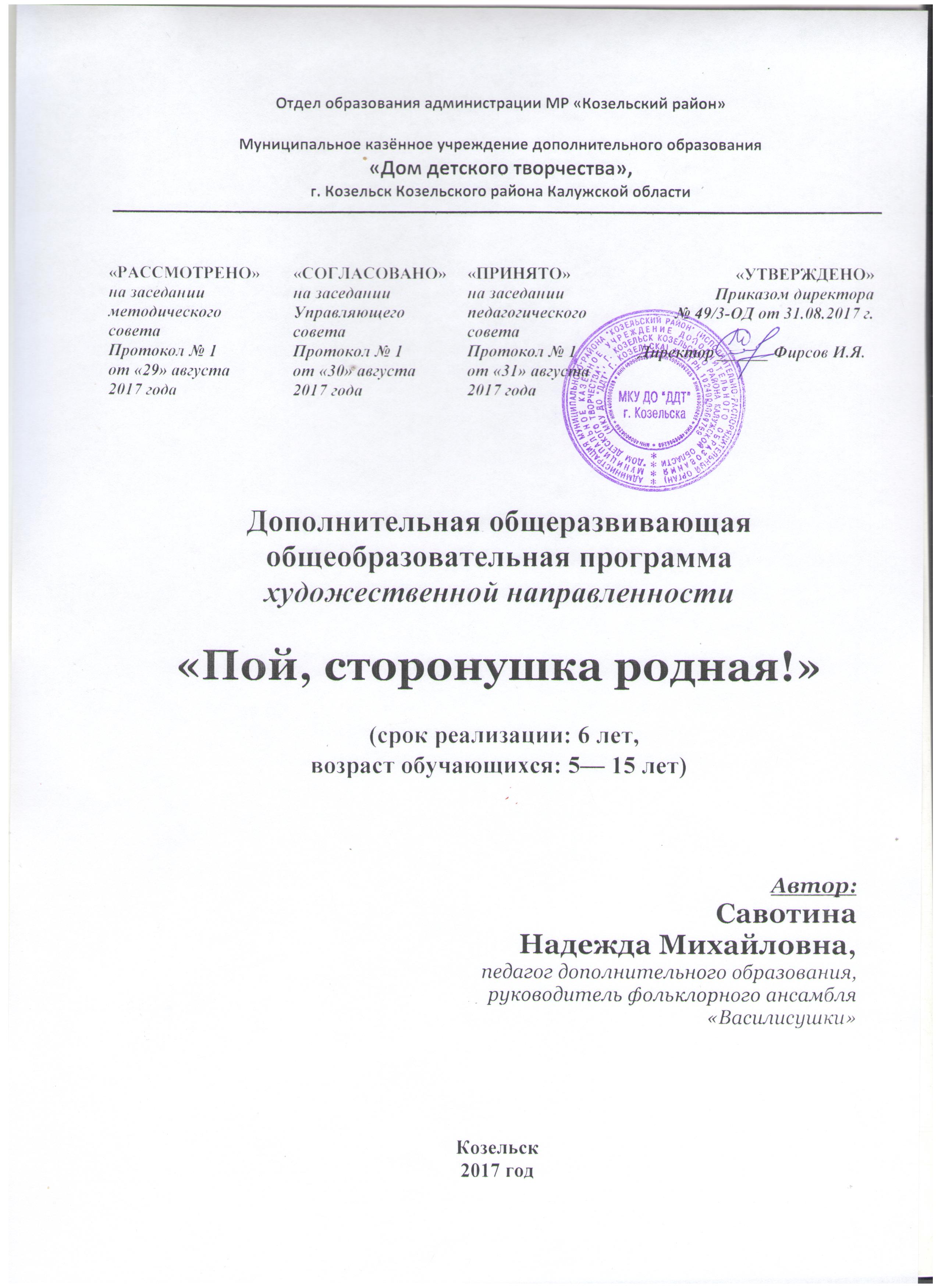 СодержаниеПояснительная записка …………………………………………………………… 2-5Учебно–тематическое планирование и содержание программы  по годам обучения  ………………………………………………………………….. 6-28Учебно-тематический  план и содержание программы 1 года обучения……… 6-9   Учебно-тематический план и содержание программы 2 года обучения……… 10-13     Репертуар первой ступени обучения …………………………………………………..13   Учебно-тематический план и содержание программы 3  года обучения ……..14-17Учебно-тематический план и содержание программы 4  года обучения ……. 18-20    Репертуар второй ступени обучения ………………………………………………….21    Учебно-тематический план и содержание программы 5  года обучения …… .22-24  Учебно-тематический план и содержание программы 6  года обучения .…… 25-27     Репертуар третьей ступени обучения ..……………………………………………...28     Методическое обеспечение программы .………………………………………. 29Материально – техническое обеспечение программы  ……………………... 29-30Список  литературы  …………………………………………………………….. 30-31Приложение ……………………………………………………………………….. 32-69Приложение 1. «Система диагностики результативности образовательной программы» ……………………………………………………………..  32-33Приложение 2  «Методики на самоотношение личности»………………………….  34-47Приложение  3.  «Методы для определения положения личности в коллективе» 47-54Приложение 4.  «Методики на определение профессиональных интересов»  ……54-60Приложение 5.  Анализ результативности образовательной программы ………. .61-68Пояснительная записка	Козельская  земля – святая. Ее освятили своим подвигом жители  славного города, когда не сдались хану Батыю. С древних времен здесь проходила оборонительная Засечная  черта Русской земли.  Издревле освящался наш край молитвами старцев Оптиной Пустыни, монахинь Шамординского монастыря. Много духовных, исторических и культурных сокровищ хранит Козельская земля. Сохранила она  до наших дней и богатое песенное наследие предков. Славились Козельские  края «поющими» деревнями и  селами. Одна из таких деревень – деревня Дешовки, знаменитая своим песенным и историческим прошлым   и настоящим. В Дешовках  - чтят традиции своих предков,  любят свои песни, берегут их. До сих пор живет песня полной жизнью в устной передаче. С 1931 г. поет в деревне Дешовский народный хор – хранитель обрядов и обычаев родной земли.Детский фольклорный ансамбль «Василисушки» Козельского Дома детского творчества работает на   базе Дешовской основной общеобразовательной школы. Не одно поколение выпускников ансамбля, мамы и бабушки участников  ансамбля  поют в знаменитом Дешовском хоровом коллективе. Для детского фольклорного ансамбля «Василисушки» написана авторская образовательная программа дополнительного образования детей  по фольклору «Пой,  сторонушка родная!». В этом названии автор-педагог  выразил пожелание подрастающему поколению сохранить уникальность родной земли, ее богатое духовное и песенное наследие. Цель программы: создание условий для духовного и нравственного развития личности ребенка на основе постижения им традиций народного творчества своего края, воспитания любви к Родине через фольклорное  художественное наследие.Задачи:Обучающие:  -   изучения традиционного фольклора как жанра народного художественно      творчества; - научение выразительному  исполнению народных песен различных жанров и тематики;                       - изучение народных обычаев и обрядов  родной земли;  - изучение праздников земледельческого и православного календаря.Развивающие:  -  приобщение к культурному и историческому наследию своего народа; -  развитие памяти, внимания, мышления;- развитие музыкального слуха, чувства ритма;- развитие речи, дикции, артикуляции;- привитие навыков ансамблевого пения;- развитие коммуникативных способностей;- формирование умения работать с информационными   источниками; - развитие творческих способностей;- профориентация  одаренных обучающихся.Воспитывающие:-  воспитание любви к Родине, родной земле;- воспитание бережного обращения с культурным наследием родной земли;- воспитание чувства дружбы и коллектива,- воспитание чувства ответственности;- воспитание культуры общения;- воспитание чувства уважения к другим народам и их культуре.       Актуальность  и отличительная особенность данной программы от существующих  программ по фольклору заключается в том, что она составлена на основе местного этнографического материала. Песенный репертуар ансамбля состоит преимущественно из песен д. Дешовки, соседних деревень Клюксы, Березичи, Губино, Слаговищи и других деревень Козельского района, а также песенного и обрядового материала Калужского региона.      Программа рассчитана на шесть лет обучения. Возраст обучающихся – от 5 до 15 лет. Занятия проводятся в специально оборудованном фольклорном  классе, концертном зале, на сцене или в просторном, легко проветриваемом классе, освобожденном от лишней мебели.      Форма одежды на обычных занятиях – удобная, свободная,  не стесняющая движений при пении.  	Основные направления образовательной деятельностиПрограммой предусмотрено изучение следующих  образовательных разделов:устное народное творчество;фольклорное ансамблевое пение;вокально-хоровая работа;изучение основ фольклорной хореографии;изучение основных праздников православного календаря;изучение основных праздников земледельческого календаря;знакомство и овладение навыками игры на простейших народных ударных и шумовых  музыкальных  инструментах;изучение народных игр и детских забав;изучение народного костюма родного края;изучение песенного и обрядового наследия родного края;знакомство и овладение  навыками проведения этнографической работы.Основные формы  работы с  обучающимися:творческое общение педагога и участников ансамбля,лекция,показ,анализ,дискуссия,концерт,практическая работа,беседа, консультация,творческая мастерская,самостоятельная работа,индивидуальные занятия
       Методы контроля:Творческого развития участников ансамбля:творческие отчеты – концерты,  открытые занятия,зачеты,подготовка концертных программ с последующей оценкой и анализом  обучающимися и         педагогами,выступления с материалами этнографических экспедиций на научно-практических конференциях, краеведческих чтениях и др.,  с последующей оценкой.Личностного развития участников ансамбля:наблюдение,беседа,тестирование,анкетирование,оценка деятельности обучающихся родителями и педагогами. Структура  программыПрограммой предусмотрено три ступени обучения: - первый и второй год обучения  - подготовительная ступень обучения (для обучающихся в  возрасте 5 – 7 лет);- третий и четвертый год обучения – основная ступень обучения (для обучающихся в  возрасте 8 – 12  лет);- пятый и шестой год обучения составляют старшую ступень обучения (для обучающихся в  возрасте 13 – 15  лет). Учебная нагрузкаПодготовительная ступень обучения предполагает 72 учебных часа в год, занятия проводятся по 1 часу  2 раза в неделю. Основная ступень обучения  предполагает 144 учебных часа в год, занятия проводятся  по 2 ч 2 раза  в неделю. Занятия проводятся  групповые, подгрупповые,  индивидуальные. Старшая  ступень обучения предполагает 216  учебных часов  в год, занятия проводятся  по 2 ч   3 раза  в неделю. Занятия проводятся групповые, подгрупповые, индивидуальные. Отводится время на концертную деятельность.По окончании первой (подготовительной) ступени обучения ребенок должен приобрести следующие умения и навыки:уметь свободно, звонко, в речевой манере пропевать звуки различной звуковысотности (в примарной зоне);уметь передавать интонацией голоса различные чувства: восторг, удивление, радость, гнев и т.д.;знать 15-20 потешных прибауток;уметь четко, в среднем темпе проговаривать 8-10 скороговорок;уметь проинтонировать  2-3 хороводные песни, 7- 10 календарных песен;знать основное содержание  нескольких главных календарных праздников: Рождество – Святки, Масленица, Пасха, Сороки;уметь похлопать и протопать несложный  ритмический рисунок;знать 5-10 игр, уметь их объяснить. 	По окончании второй (основной) ступени обучения обучающийся  должен приобрести следующие умения и навыки:уметь петь в открытой народной манере в диапазоне до-си первой октавы;уметь петь пентатонику, скачки на кварту, квинту;уметь определять размер 2/4, ¾;петь в унисон и  с элементами двухголосия  песни разных  жанров: календарные, плясовые, хороводные,  игровые;уметь аккомпанировать на шумовых и ударных народных инструментах;уметь держать цепное дыхание;уметь четко и быстро проговаривать 10-15 скороговорок;знать основные виды хороводов;знать основные праздники народного календаря и связанные с ними обычаи.	По окончании третьей (старшей) ступени обучения обучающийся  должен приобрести следующие умения и навыки:овладеть навыками фольклорного  пения;уметь петь 2-х и 3-х голосные песни  с различным развитием мелодии;свободно исполнять плясовые и хороводные песни с движением и театрализацией;знать содержание  основных календарных народных и православных праздников;знать содержание основных бытовых обрядов (проводы, свадьба, похороны);уметь выполнять основные плясовые движения народного танца;знать, из каких элементов состоит народный костюм родного края;уметь пользоваться различными информационными источниками;уметь организовать этнографическую исследовательскую  работу.Формы подведения итогов обучения по программе         С  1 – го  по   6 - й  год обучения   в  конце года проводятся итоговые  занятия в форме праздников, деревенских посиделок, отчётных концертов.      Помимо запланированных  на каждый учебный год итоговых  занятий  по программе предполагается участие в районных и областных фольклорных конкурсах и фестивалях, выступление с концертами по Козельскому району и Калужской области.  Личные качества выпускника.Выпускник фольклорного ансамбля «Василисушки» должен  обладать следующими качествами:любовь к Родине, уважение и бережное отношение к духовным ценностям и культурному наследию  своего народа, стремление сохранить и продолжить его традиции;трудолюбие, наблюдательность, самостоятельность, умение добиться   поставленной цели, не отступать при трудностях;сформировавшаяся потребность в самообразовании, в дальнейшем развитии профессиональных умений и навыков в области художественного творчества;умение видеть, чувствовать и воспринимать прекрасное в окружающей действительности;владение культурой толерантного, дружеского и делового общения;умение адаптироваться к социальным условиям и быть активной, творческой личностью, способной грамотно и самокритично оценивать свои способности и возможности.Учебно-тематический планI ступень обучения – подготовительная (дети от 5 до  7 лет)1 год обученияСодержание программы1 год обученияI ступень обучения – подготовительная (дети от 5 до  7 лет)Введение в образовательную деятельность. Вводное занятие в игровой форме «Все забавы хороши - выбирай для души!». Знакомство с русским народными  детскими забавами.2. Устное народное творчество. Знакомство с малыми формами фольклора:Чистоговорки. Тестирование и работа над правильностью произношения звуков. Игры на развитие слухового внимания и  фонематического слуха. Слоговые цепочки и рифмованные строчки. Упражнения  на правильное произношение свистящих ( с, з, ц), шипящих (ш, ж, ч, щ), сонорных ( л-л”, р”- р).    Практика: Отработка звука в чистоговорках «Оса», «Роса», «Усатый сом», «Про Козу», «Стрекоза», «Про овцу», «Лапша», «Петя-петушок», «Ужи»  и др. Детский потешный фольклор.  Потешки, прибаутки.Русские детские  потешки и прибаутки. Знакомство с потешками – забавы взрослых с детьми с игровыми моментами. Особенности: главенство текста над музыкой, миниатюрность формы, простота мелодики и ритма.Использование в речи прибауток – коротких стишков или песенок для развлечения и потехи детей. Особенности: ритмичность, яркость образов, динамичность, отображение в прибаутках людских связей и отношений. Практика: Разучивание потешек: «Ладушки», «Про Кота-Котовича», «Кисонька Мурысенька», «Пришел Котик во лесок», «Петя-петушок» и др. Разучивание и инсценирование прибауток: «Чичи, Сорока, где была?», «Про Фому», «Петушок, золотой гребешок», «Как у нашего господина»  и др.  Упражнения на импровизацию с текстом и напевами прибауток. Скороговорки. Знакомство со скороговорками. Особенности: игра слов, скопление трудно произносимых  слогов, свобода словотворчества, изобретение несуществующих трудно произносимых слов. Практика: Упражнения на парные согласные. Разучивание и упражнения в произношении скороговорок: «Сорок мышей», «22  - Егорка», «Раз – дрова, два – дрова, три -дрова», «Бык тупогуб», «Наш чеботарь» и др.2.4 Считалки. Детские игры и забавы. Выбор водящего, жеребьевка. Замена простого счета на счет с нарочито измененной  формой, игра слов. Знакомство со считалками стихотворными  и музыкальными.Практика: Заучивание считалок на простой счет и стихотворных: «Конь ретивый», «Петушок», «Пчелы», «Ехал мужик по дороге», «Цынцы-брынцы» и др. Упражнения на развитие чувства ритма и звуковысотности.Загадки. Загадки как жанр фольклора. Знакомство с русскими народными загадками на различные темы: дом, жилище, труд, животные, времена года, календарные праздники.Практика: Загадывание загадок на различные темы. Упражнения на смекалку, логику мышления. Отработка   интонации, произношения. Заучивание, инсценирование  загадок. Сказки.Сказка – прозаический жанр фольклора фантастического, авантюрно-новеллистического и бытового содержания.  Происхождение сказок из мифов. Особая интонация рассказывания сказок, их напевность.Сказки о животных  - одна из древнейших жанровых разновидностей. Исходят от рассказов древних охотников, звероловов, рыбаков.  Особенности: перенесение людских пороков на животных, повторы действий, повествование в виде диалога.Сказки волшебные – чудесные, основаны на представлении человека о чудесном мире. Их герои: цари, царевичи, короли и т.п. Особенности: определенная стилистика, типовые словесные обороты (зачины, концовки), троекратные повторы, чудесные помощники, волшебные предметы. Сказки бытовые – более поздний жанр сказки, связанный с повседневной жизнью трудового народа. Характерные черты: нет фантастических условий, героев; главные герои  - земледельцы, плотники, сапожники, солдаты, мужики и т.п. Особенности: лаконичность изложения, гротеск, остроумный финал. Практика: Чтение сказок по ролям, обсуждение: «Жихарка», «Теремок», «Петушок и Баба Яга», «Как солдат из топора кашу варил».  Разыгрывание представления по выбранной сказке.Народный  календарь:Народный  земледельческий календарь. Конец лета – встреча осени. Начало уборки урожая в садах, огородах, полях. Практика: Пословицы, поговорки об осени, уборке урожая, труде земледельца. Загадки об овощах, орудиях труда. Зима – время отдыха для земледельца. Зимние игры, забавы детей. Святки, колядование.Практика: Пословицы, поговорки о зиме. Сказки, загадки, небылицы. Народные игры в доме. Колядки, традиция обхода домов на святочной неделе. Разучивание колядочных  стишков-приговорок и  колядок «Го-го-го Коза», «Сею-вею, посеваю» и др. Встреча весны. Солнце на лето, зима на мороз. Подготовка семян к посеву. Весенние полевые работы. Священное отношение к земле: «Земля – кормилица», - почему так говорят? Никола вешний. Выгон лошадей, ночное. Практика: Весенние заклички, обряды, игры. Заучивание заклички «Ай, кулики-жавороночки».Летние праздники и трудовые будни. Полевая страда, сенокос. Помощь детей на полевых работах. Сбор грибов, ягод, лекарственных трав.Практика: Пословицы, поговорки, потешки, прибаутки о летних занятиях. Загадки о грибах, ягодах, орудиях труда. Летние обряды, игры. Плетение венков на Троицу.Основные  праздники православного календаря.Рождество Христово (7 января) Святочные дни (с 7 по 17 января).Масленичная неделя. Подготовка к Великому Посту (переходящее празднование).Светлое Христово Воскресенье. Пасха. Красная Горка (Фомина неделя) (переходящее празднование).Троица. День Святаго Духа. Зеленые Святки (переходящее празднование).	Рассказ о содержании праздников. Обычаи, традиции празднования на Руси.Практика: Пословицы, поговорки о праздниках, связанных с ними обычаях. Заучивание тропаря Рождеству Христову, колядок «Рождество Христово», «Мать Мария», «Добрый вечер, люди». Заучивание тропаря Пасхи, пасхального приветствия, волочебных приговорок-стишков. Народные игры:Разновидности народных игр.Народные детские игры. Игры подвижные, ролевые, словесные, приуроченные к календарным праздникам или сезонным развлечениям детей, молодецкие забавы. Практика: Просмотр видеозаписей с различными детскими народными играми. Разучивание  различных детских игр: подвижных – «Пятнашки», «Лапта», «Голуби»; сюжетных подвижных  игр -  «Иван-косарь», «Пахари и жнецы», «Баба Яга» и др. Народные игры с пением Калужской области.Народные игры с пением. Их возникновение и бытование. Знакомство с детскими фольклорными играми Калужского региона. Практика: Слушание аудиозаписей калужских фольклорных игр, разучивание игр «Баба шла», «Уж я улком шла» (хороводная), «Заинька» и др.Народные игры с пением других областей России.Знакомство с наиболее известными детскими фольклорными играми других регионов России.Практика: Слушание  фольклорных игр в исполнении преподавателя, разучивание игр «Барашеньки»,  «Ой, бабы нет», «Дударь», «Тетеря» и др .Народная песня:Народная  песня  и ее особенности.Знакомство с народной песней, откуда берутся народные песни. Песня сопровождает человека через всю его жизнь от рождения до старости. 	«Разговорная» манера народного пения, красота поэзии, колорит, региональные особенности произношения отдельных звуков. Выразительное интонирование, мелодика  и громкость голоса, осанка и  жесты  при исполнении народной песни. Практика: Слушание народных песен в исполнении преподавателя или аудиозаписей народных исполнителей, просмотр видеозаписей, фрагментов концертов мастеров-исполнителей народной песни. Упражнения на усвоение мелодии (высокие и низкие звуки). Упражнения на развитие полетности и громкости  голоса.Жанры народной песни.Жанровые особенности народных песен. Песни бывают разные, их поют по разным случаям. Шуточные, игровые, календарные, плясовые, хороводные, свадебные песни.Практика: Слушание народных песен различных жанров в исполнении преподавателя или аудиозаписей народных исполнителей, просмотр видеозаписей, фрагментов концертов мастеров-исполнителей народной песни. Календарные  народные  песни. Связь  песни с народным календарем. Время исполнения, обычаи, традиции.   Практика: Слушание календарных  народных песен в исполнении преподавателя или аудиозаписей народных исполнителей, просмотр видеозаписей, фрагментов концертов мастеров-исполнителей народной песни. Разучивание несложных  одноголосных календарных песен  «Жаворонок-дуда» ( весенняя песенка-закличка, Куйбышевская обл.), «Земелюшка, чернозем» (на Троицу),  «Ай, кулики-жавороночки» ( веснянка ), «Ой, как во лесе во лесочке» (плясовая, д. Клюксы Козельского р-на).Мероприятия по развитию личности.Беседы о труде крестьянина, посещение концертов исполнителей народной песни и танца, праздников и тематических выставок, посвященных русской традиционной культуре. Итоговое занятие –  «Праздник русской народной игры».Занятие проводится в форме детского фольклорного праздника для младших школьников. Учебно-тематический планI ступень обучения – подготовительная (дети от 5 до  7 лет)2 год обученияСодержание программы2 год обученияI ступень обучения – подготовительная (дети от 5 до  7 лет)Вводное занятие. Вводное занятие в  форме  народных посиделок   «Без песен – и рот тесен!». Повторение изученного в прошлом году,  детские  забавы,  загадки, потешки, игры, песни.Вокально-хоровая работа.Певческая установка.Правильное положение корпуса, шеи, головы поющего, способствующие образованию хорошего певческого звука.Практика: Упражнения на правильную осанку «Одеваем плечи на вешалку», игровые подражательные упражнения на развитие правильной осанки.Певческое дыхание.Певческое дыхание. Необходимость правильного дыхания для качественного исполнения. Качество исполнения вокально-техническое и художественно выразительное.    Практика: Упражнения на дыхание «Тушим свечку»,  «Сдуваем одуванчик», «Снежинка», «Тридцать три Егорки», «Нюхаем цветок», «Раздуваем костер» и др.Звукообразование.Внимательность при пении, умение слушать педагога (солиста), слышать поющих рядом, следить за своим пением. Дикция, важность правильного, четкого произношения при пении. Протягивание звуков. Проговаривание с последующим пропеванием знакомых считалок, чистоговорок, припевок.      Длительность звука, правильное пропевание последних  звуков музыкальной фразы. Достижение протяжности, мягкости, напевности и ровности звучания. Распевы звуков. Постепенное увеличение звуков в распевах до трех, четырех и более.   Практика: Упражнения на правильное дыхание, задержание дыхания: «Ласковый ветерок», «Силач» (забиваем поршень), «Каратист»; подражательные упражнения:  «Жук», «Муха», «Комар», «Колокольчик». Упражнения на звонкие и глухие согласные: «пи-пе-пё-пя», «би-бе-бё-бя», «ши-ше-шё-ша», «зи-зе-зё-зя» и т.д. Распевание звукосочетаний на мелодию «Как  у наших у ворот». Упражнения  на звукообразование:  на одном звуке протянуть «а-о», «е-э», «и-ы», «то-то люли, то-то люли». Упражнение на звукообразование: проговаривание с последующим пропеванием  в удобном регистре чистоговорок, скороговорок, считалок «Андрей-воробей», «Бык тупогуб», «Сеня» и др., пропевание на одном звуке, интонирование в заданной мелодии. Работа над длительностью звуков, качественным исполнением последнего звука фразы. Работа над мягкостью, ровностью звучания. Песенные распевы на одну гласную и слово. Работа с распевами (например в песне «Ой, как солнышко восходе»).Устное народное творчество.Скороговорки.Повторение изученных и продолжение разучивания скороговорок. Работа над дикцией и чистотой произношения. Практика: разучивание скороговорок  «Про колпак», «Корабли», «Клара у Карла», «Хохлатые хахатушки», «Клюет курица» и др.Считалки.Повторение изученных и разучивание новых считалок и речевых игр.       Практика:  Разучивание  считалок «Раз, два, голова», «Перводан, другодан», «Первенчики, венчики», «Соломинка» и игр -  «Тани, Вани, кто за вами», «Шишел, вышел», «Огурец», «Заяц белый», «Катилась торба», «Ехал барин на карете»  и др.Дразнилки, поддевки, остроты.Дразнилки как средство борьбы с недостатками, слабостями. Дразнилки нерях, осуждение нечестности, несобранности, нерасторопности, недогадливости, болтливости, обидчивости и т.д. Поддевки и остроты – упражнения на умение внимательно слушать и чисто выговаривать слова.Практика: Разучивание дразнилок «Агашка – грязная рубашка», «Степка - растрепка», «Гришка, Гришка  - украл топоришко», «Зина - разиня», «Филя - простофиля»,  «Федул - губы надул» и др. Разучивание поддевок и острот «Тебе поклон», «Скажи – медь», «Ты чей?», «Как тебя зовут», «Как?», «Тарин, барин», «И я» и др.Заклички и приговорки.Связь детских  закличек с народным  календарем, обращения к силам природы, стихиям. Древнее происхождение закличек. Происхождение пригороворок. Обращения к животным, птицам, стихиям.Практика: разучивание закличек и приговорок: «Солнышко, солнышко»,  «В доме – добро, в поле – зерно»,  «Божья коровка», «Весна, красна», «Дождик, дождик, пуще», «Радуга-дуга», «Улитка, улитка», «Мышка, мышка,  вылей воду», «Утка, гагара», «Правая рука просит» и др.Народный календарь.Народный земледельческий календарь.      Осенины. Праздник последнего снопа. Прославление хлеба, урожая. Прославление матушки-Земли; бережное, почтительное отношение к земле. Заготовка овощей на зиму.Практика: Пословицы, поговорки об осени, уборке урожая, труде земледельца. Заучивание величальных стишков хлебу, снопам, труду пахаря.  Зазимье. Начало зимних базаров, ярмарок. Торговля и веселье. Выступление скоморохов. Петрушкин театр. Зимние забавы. Практика: Ярмарочные заклички, потешки, прибаутки. Зазывальные стишки скоморохов. Забавы на зимних посиделках.Весна-красна. Закликание весны, солнца. Весенние заботы землепашца и огородника. Евдокия-капельница. День великого почина. Начало строительства крестьянского дома. День весеннего равноденствия. Обрядовое печенье. Практика: Пословицы, поговорки, загадки  о весне, труде. Летние праздники. Летние гулянья. Обряды на Троицу. Завивание березки. Духов день.Практика: Пословицы, поговорки, загадки о лете. Разучивание летних закличек и приговорок.Летние игры и хороводы.Праздники православного календаря.Покров Пресвятой Богородицы (14 октября).Святые бессребреники и чудотворцы Косма и Дамиан ( 14 ноября).Рождество Христово. Святки. (7 января).Сорок мучеников Севастийских. Сороки – жаворонки  (22 марта).Троица. День Святаго Духа. Зеленые Святки (переходящее празднование).Практика:  Пословицы, поговорки о праздниках, связанных с ними обычаях. Обряды, бытующие в деревнях Козельского края. 5.  Песенный фольклор.      Продолжение знакомства с песенным наследием родного края. 5.1 Фольклорные игры. Разучивание игр «Мак-маковистый», «Как у дядюшки Федота», «Ворон, ворон, вороватенький», «Валяй, валяй каравай», «Золотые ворота»,  «Царь за городом гуляет».  5.2 Песни.  Разучивание песен  «Как у нас нонче ребята холодна заря была» (хороводная, д.Клюксы Козельского р-на),«Пойду млада я на рыночек» (на Пасху),  «Из-за леса, из-за гор» (покосная, Калужская обл.),  «Как за нашим за двором» (плясовая д.Дешовки,)Мероприятия по развитию личности.Беседы о труде крестьянина, посещение концертов исполнителей народной песни и танца, праздников и тематических выставок, посвященных русской традиционной культуре. Посещение традиционных районных фольклорных праздников: фестиваля «Кузьминки» (г. Сосенский), праздников «Под Святым Покровом», «Рождественская елка», «Широкая Масленица» (Дом детского творчества), «Красная горка», «Зеленые святки» (г. Сосенский, пос. Мех.завод, д. Дешовки). Итоговое занятие –  «Деревенские посиделки».Занятие проводится в форме детского фольклорного праздника для младших школьников. Дети показывают, чему научились за год: поют выученные песни, рассказывают потешки и прибаутки, загадывают загадки, играют в игры. Примерный репертуар для исполнения на I  подготовительной ступени обучения:1. Фольклорные игры – Калужской области:  «Баба шла»                                        «Уж я улком шла»                                        «Заинька»                                        «Мак-маковистый»                                        «Золотые ворота»                                        «Валяй, валяй каравай»;Других регионов:   «Барашеньки»                                 «Ой, бабы нет»                                 «Дударь»                                 «Тетеря»                                 «Как у дядюшки Федота»                                 «Ворон, ворон, вороватенький»                                  «Царь за городом гуляет»;  Песни – Календарные:  Тропарь Рождеству Христову                           Тропарь Пасхи                           «Жаворонок-дуда» (веснянка -  закличка, Куйбышевская обл.)                           «Ай, кулики, жавороночки» (веснянка)                           «Рождество Христово» (колядка)                           «Добрый вечер, люди» (колядка)                           «Земелюшка-чернозем» (на Троицу)                           «Пойду млада я на рыночек» (на Пасху)                           «Из-за леса, из-за гор» (д.Дешовки, пели на покос)Хороводные:  «Как у нас нонче ребята холодна заря была» (д.Клюксы)     Плясовые: «Как за нашим за двором» (д.Дешовки)Учебно-тематический планII ступень обучения – основная(дети от 8  до  12 лет)3 год обученияСодержание программы3 год обученияII ступень обучения – основная(дети от 8  до  12 лет)Вводное занятие. Вводное занятие в  форме  народных посиделок   «Где песня поется, там счастливо живется!».Повторение изученного в прошлом году,  детские  забавы,  загадки, потешки, игры, песни.Вокально-хоровая работа.Дыхание. Работа над развитием цепного дыхания. Отработка умения  делать вдох в середине выдержанного звука. Короткое  и задержанное дыхание. Упражнения, направленные на выработку рефлекторного певческого дыхания. Взаимосвязь звука и дыхания.Дикция и артикуляция. Формирование навыков правильного певческого произнесения слов. «Разговорность» пения. Упражнения на проговаривание фразы в разговорной манере, свободно, без зажима мышц. Последующее произнесение фразы нараспев, на одной ноте, петь мелодию, сохраняя разговорный посыл. Отработка умения переносить согласные с конца слова к следующему слогу. Основная работа направлена на активизацию речевого аппарата с использованием речевых и музыкальных скороговорок, вокальных упражнений, формирующих навык твердой и легкой атаки.Правильное произношение гласных и согласных звуков. Сонорные и несонорные (вокально удобные и неудобные) согласные звуки.Попевочный букварь. Повторение изученных попевок. Веснянки, потешки в объеме терции. Расширение диапазона песен до кварты и квинты. Исполнение песен в разных характерах (эмоциональное пение). Сильная и слабая доля тактов в звучащей музыке. Определение простого метра (2/4, ¾). Исполнение ритмического рисунка песни.  Адекватное восприятие дирижерского жеста. Начало и завершение пения.Народные музыкальные инструменты.3.1 Ритм и метр.  Знакомство с ритмом: четверти и восьмушки, паузы. Освоение метра в музыке: шаг, бег. 3.2 Ударные простейшие инструменты. Работа над ритмическим рисунком. Освоение метроритма в игре на простейших ударных инструментах: ложках, трещотках, бубнах, треугольниках, шаркунчиках. Основы фольклорной хореографии.Танец как наиболее распространенный и древний вид творчества. Связь танца с бытом, песнями, трудом и обычаями русского человека. Многообразие русского народного танца.Освоение движений – элементов русского танца: основные положения ног – свободное, прямое (первое, второе, третье). Основные положения рук: первое (подбоченившись), второе, третье, четвертое (калачиком) у девочек и мальчиков. «Встань сударь, подопрись, всем девицам поклонись». Бытовой шаг. «Красна девица идет, словно павушка плывет». «Молодец идет, улыбается, широко шагает, крепко ступает». Виды танцевального шага: простой с притопом, с проскальзывающим ударом каблука.Хлопушки: хлопки в ладоши и удары ладонью по бедру. Притопы на сильную и слабую долю такта. Подскоки на одной ноге и двух ногах. Русский поклон: поясной и глубокий до земли. Устное народное творчество.5.1 Скороговорки. Повторение изученных  скороговорок. Работа над дикцией и чистотой произношения. Практика: разучивание новых скороговорок  «Был баран белорыл», «Петр Петрович», «Утка моя», «Шел Прокоп» и др.           5.2 Переветрыши. Небылицы. Особый вид прибауток – перевертыши. Использование их в детском фольклоре. Прием замещения материала, положений, действий.  Сложение небылиц. Поэтичное, напевное исполнение. Плясовые, забавные частушки-небылицы.   Практика: Разучивание перевертышей и небылиц «Стучит, брячит по улице», «Пошла рында за водой», «Свиньи за овином огород городют» и др.           5.3. Пословицы и поговорки.	Русские народные пословицы и поговорки. Происхождение, чем отличаются. Меткость народного слова. Пословицы и поговорки календарные, бытовые, о характере человека, отношениях, социальном положении, повадках животных, сравнение человеческих  пристрастий с повадками животных. Практика: Разучивание, собирание различных пословиц и поговорок.Пестушки. Колыбельные песни. Рождение и крестины ребенка.Рождение ребенка. Обычаи, традиции, связанные с рождением ребенка. Крестины в церкви. Обычаи крестин, крестильная рубашка, крестильная каша и др. Младенчество. Пестушки. Колыбельные попевки и песенки. Практика: Разучивание  пестушек  «Потягунюшки, порастунюшки», «Ладушки», «Сорока», «Водичка», «Маленькие ножки», «Воробей»  др. Разучивание колыбельных  приговорок-попевок и песен  «Спи-усни, бай, бай, бай», «Ходит сон по лавке», «Спи, Аннушка  моя», колыбельная «Ходит котик по лавочке» (д. Клюксы)   и др.Народный календарь:6.1 Праздники православного и земледельческого календаря.Рождество Пресвятой Богородицы (21 сентября). Заготовки на зиму.Память святителя Николая Чудотворца. Никола Зимний (19 декабря). Начало зимних ярмарок.Федул – теплый ветер подул. Пробуждение природы. Егорий вешний. Первый выгон скота. Обряды.Память перенесения мощей святителя Николая Чудотворца. Никола Вешний (22 мая). Выгон лошадей на пастбище. Ночное.Вознесение Господне (переходящее)Рождество св. Иоанна Предтечи. (7 июля). Иван-купала. Начало сенокоса. Успенский пост.Спасы. Медовый Спас, Яблочный Спас, Ореховый Спас.Уборка урожая. Дожинки.6.2 Календарные обрядовые праздники:         Рождество. Традиции и обычаи, связанные с праздником Рождества Христова. Подготовка к празднику, рождественский пост. Сочельник, сочиво. Рождественское обрядовое печенье «козули», рождественская кухня. Обряд колядования, обхождение домов с прославлением  Христа, пением колядок.  Устраивание рождественских вертепов, изготовление  рождественской «ходильной» звезды. Обряд ряженья на святках. Гуляния, забавы на святках.Практика: Разучивание кондака и первого ирмоса рождествнского канона. Разучивание колядок «Небо и земля», «Появились над вертепом ангелы», «Христос Спаситель», «Запевайте, христиане» и др. Разучивание просительных стишков колядовщиков. Постановка рождественского обряда колядования, хождение по домам односельчан со звездой и  колядками. Выступление на рождественских праздниках в Доме творчества, сельском Доме культуры и др.        Масленица. Традиции и обычаи празднования Масленичной недели. Особые названия каждого дня недели на Масленицу. Забавы на Масленицу, снежный городок, катание с гор, на санях, фейерверк,  сжигание чучела Масленицы. Масленичные прибаутки и шуточные песни.Практика: Разучивание календарных масленичных прибауток и песен «Ой, масленица, кривошейка» (рус. нар.), «Масленица – галагузка» (д.Клюксы), «Ой, блины, мои, блины» (рус. нар.),«Теща  зятя дожидала» (масленичная, Людиновский р-н), «Ой, ты свет, моя масленица» (масленичная, Козельский р-н)Песенный фольклор.Разучивание  фольклорных игр и песен Козельского края, других районов  Калужской  области:Игры: «Гори, гори ясно», «Дили-дон, угадай, откуда звон», «Растяпа», «Шла коза по лесу»  и др.Песни: «Эх, мужик пашеньку пахал» (шуточная, Людиновский р-н)«Ой, как во лесе во лесочке» (д.Клюксы)«Посылала меня мать» (д. Дешовки) – игровая«Поставила ведерочки на ляду» (Куйбышевская обл.) – плясовая«Я по лугу гуляла» (Кировский р-н), - плясовая«Прилетали птички» (хороводная, игровая, Волгоградской обл.)Мероприятия по развитию личности.Тематические экскурсии в Козельком краеведческом музее, фольклорном музее г. Сосенский,  областном Калужском краеведческом музее. Посещение концертов исполнителей народной песни и танца, праздников и тематических выставок, посвященных русской традиционной культуре. Посещение традиционных районных фольклорных праздников: фестиваля «Кузьминки» (г.Сосенский), праздников «Под Святым Покровом», «Рождественская елка», «Широкая Масленица» (Дом детского творчества), «Красная горка», «Зеленые святки» (г.Сосенский, пос. Мех.завод, д. Дешовки). Итоговое занятие –  фольклорный  праздник «Зелёные Святки».Занятие проводится в форме детского фольклорного праздника для  школьников.  Учебно-тематический планII ступень обучения – основная(дети от 8  до  12 лет)4  год обученияСодержание программы4  год обученияII ступень обучения – основная(дети от 8  до  12 лет)Вводное занятие. Вводное занятие в  форме  народных посиделок   «Где песня поется, там счастливо живется!».Повторение изученного в прошлом году,  детские  забавы,  загадки, потешки, игры, песни.Вокально-хоровая работа.Дыхание. Отработка навыков певческого дыхания. Работа над развитием длительного дыхания. Короткое и длинное дыхание. Экономное расходование дыхания.  Работа над развитием цепного дыхания. Звукообразование. Ритм. Расширение певческого диапазона до квинты. Поступенное движение, квартовые ходы, трихорд. Работа над усвоением дирижерских жестов.Развитие метроритма. Метр в простых песнях (2/4, ¾), сложных (4/4). Квартовые попевки (заклички) в народных песнях, трихорд. Освоение интонации поступенного движения. Большетерцевые лады, освоение более сложных ритмических фигур (восьмушки, паузы).Освоение петнатоники (двух трихордов), гаммообразные движения, скачки на кварту, квинту. Понятие дробления сильной доли в русской пляске.Народные музыкальные инструменты.Ложки – новые приемы игры. Бубны, трещотки. Гудки, свистульки. Приемы игры. Освоение простейших метроритмов (2/4, ¾) при игре на народных ударных инструментах: ложках, бубне, трещотках, шаркунчиках.Основы фольклорной хореографии.Хоровод – один из жанров русского народного танца. Виды хороводов. Основные фигуры хоровода. Сочетание отдельных простейших рисунков-фигур в орнаментальном хороводе. Построение в игровых хороводах – соединение отдельных фигур. Игровые хороводы – «Серпы  золотые», «Из-за городу гуляет», «Где был, Иванушка». Хоровод-игра «Бояре» (вопросно-ответный хоровод). Пляска и песня.  Отдых между движениями и танцами.	Практика: Исполнение всех основных элементов медленно. Музыка народная на размер 2/4 («Светит месяц», «Страдания», «Вдоль по улице метелица метет» и др.). Соединение рук в хороводах. Некоторые фигуры хороводов: «круг», «круг в круге», «стенка» (линии). Подготовка к движению – открывание рук перед началом исполнения элемента. Приглашение к танцу – вынос ноги на каблук (с фасоном).Разучивание игровых хороводов. Отработка навыков пения песен с сочетанием движения в хороводе и пляске. Освоение метра и простейших ритмов в музыке. Ритмические упражнения: выполнение в движении простейших ритмов под музыку, упражнения с хлопками, ударами, притопами без музыки. Соединение изученных элементов с плясовыми песнями «Ох, черненький, маленький», «Комар-комарочек». Индивидуальные и групповые пляски. Пляска по кругу под песню «Калинка, малинка моя». Отдых: смена  ритма и темпа исполнения, дыхательные упражнения с расслаблением корпуса.Календарные обрядовые праздники.Покров - первозимье.         История и  традиции праздника Покров Пресвятой Богородицы. Окончание сезонных полевых и огородных работ. Осенние покровские ярмарки. Начало посиделок. Знакомство с женским рукодельем. Покровительницы женского рукоделья св. мч. Параскева-Пятница,  св. прав. Тавифа. Прядение. Обработка льна. Вышивание, вязание кружева и одежды из шерстяной нити. Св. Косьма и Демьян – ремесленники, покровители ремесленников, кузнецов. Пословицы, поговорки о ремеслах. Традиции празднования праздника Кузьмы-Демьяна. Куриные именины. Кузьминки – осенние посиделки, забавы, кукольные игры на Кузьму-Демьяна  Пасха – главный христианский праздник. Подготовка, Великий пост. Традиции, обычаи, связанные с праздником Пасхи. Традиционная пасхальная кухня. Обычай крашения  и катания яиц на Пасху, освящение куличей, пасох. Обряд христославления на Пасху: волочебные приговорки и песни. Красная горка. Катание с гор яиц, начало хороводов. Обряд  окликания молодых на Красной горке в д.Дешовки. Радоница – день пасхального поминовения усопших. Практика: Разучивание покровских приговорок,  ярмарочных попевок, кантов в честь Богородицы, Покрова; посиделочных  прибауток, шуточных песен, плясовых, частушек. Разучивание волочебных песен, приговорок, изучение и показ обряда окликания молодых на Красной горке: «Пришли, прибрели ко богатому двору» (волочебная, д.Дешовки)Песенный фольклор.Продолжение изучения песенного наследия родного края.Игры: «Жил я у пана», «Сидит олень», «Пошел козел дорогою», «Коршун», «Кострома» и др.Песни: «Ой, пошли девки» (хороводная, д.Березичи) «Уж как я ли молода» (плясовая, д. Дешовки)«Ходила я девица по садочку» (хороводная, д. Дешовки)«Уж ты комар, комарочек» (плясовая, д. Дешовки)«Ох, черненький, маленький» (плясовая, Кировский р-н)«Верба, верба» (плясовая) «Марусеня пашеницу жала» (свадебная, Людиновский р-н)Частушки на мотив «Эх, Семеновна»Этнографическая исследовательская работа. Проведение этнографических исследовательских  экспедиций по деревне Дешовки и другим  деревням Козельского района с целью сбора и записи этнографического материала песен, обрядов, описаний костюма, сохранившихся образцов старинной  одежды.  8.  Мероприятия по развитию личности.Тематические экскурсии в Козельском краеведческом музее, областном Калужском краеведческом музее. Посещение концертов исполнителей народной песни и танца, праздников и тематических выставок, посвященных русской традиционной культуре. Посещение традиционных районных фольклорных праздников: фестиваля «Кузьминки» (г.Сосенский), праздников «Под Святым Покровом», «Рождественская елка», «Широкая Масленица» (Дом детского творчества), «Красная горка», «Зеленые святки» (г.Сосенский, пос. Мех.завод, д. Дешовки). Итоговое занятие -    фольклорный  праздник «За околицей».Занятие проводится в форме детского фольклорного праздника для  школьников.  Обучающиеся  показывают, чему научились за год: поют выученные песни, рассказывают потешки и прибаутки, загадывают загадки, играют в игры, водят хороводы.  Примерный репертуар для исполнения на II -   основной ступени обучения:Фольклорные игры –  «Гори, гори ясно»                                               «Дили-дон, угадай, откуда звон»                                               «Растяпа»                                               «Шла коза по лесу»                                                «Жил я у пана»                                               «Сидит олень»                                               «Пошел козел дорогою»                                               «Коршун»                                               «Кострома»   Песни – Календарные:  колядки  - «Небо и земля», «Появились над вертепом ангелы»,                           «Христос Спаситель», «Запевайте, христиане»;                                       масленичные - «Ой, масленица, кривошейка» (рус. нар.)                                      «Ой, блины, мои, блины» (рус. нар.)                                      «Масленица –галагузка» (д.Клюксы)                                      «Теща  зятя дожидала» ( Людиновский р-н)                                      «Ой, ты свет, моя масленица» (Козельский р-н);                                «Пришли, прибрели ко богатому двору» (волочебная, д.Дешовки)             Хороводные:  «Серпы  золотые»                                     «Из-за городу гуляет»                                     «Где был, Иванушка»                                     «Ой, как во лесе во лесочке» (д.Клюксы)                                     «Прилетали птички» (хоровод- игра, Волоград.обл)                                     «Ой, пошли девки» ( д.Березичи)                               «Ходила я девица по садочку» ( д.Дешовки)                 Плясовые: «Поставила ведерочки на ляду» (Куйбышевская обл.)                                     «Я по лугу гуляла» (Кировский р-н)                                    «Уж как я ли молода» (плясовая, д.Дешовки)                                    «Уж ты комар, комарочек» (д.Дешовки)                                    «Ох, черненький, маленький» (Кировский р-н)                                    «Верба, верба» (д.Дешовки)                                     «Марусеня пашеницу жала» ( Людиновский р-н)                  Игровые: «Эх, мужик пашеньку пахал» (шуточная, Людиновский р-н)                                   «Посылала меня мать» (д.Дешовки)                                    Частушки на мотив «Эх, Семеновна»Учебно-тематический планIII  ступень обучения – cтаршая(дети от 13  до  15 лет)5  год обученияСодержание программы5  год обученияIII  ступень обучения – cтаршая(дети от 13  до  15 лет)Вводное занятие. Вводное занятие в  форме  народных посиделок   «Весела была беседа». Повторение изученного в прошлом году,   забавы,  загадки, прибаутки, игры, песни, хороводы, пляски.Вокально-хоровая работа.Дыхание. Отработка навыков певческого дыхания. Работа над развитием длительного дыхания. Короткое и длинное дыхание. Экономное расходование дыхания.  Работа над развитием цепного дыхания.      Звукообразование. Ритм.  Работа над пентатоникой, гаммообразными движениями. Скачки на кварту, квинту.  Расширение певческого диапазона до сексты и септимы. Ходы на квинту, скачки на сексту, септиму.      Элементы двухголосного пения. Пение каноном.     Дробление сильной доли в русской пляске. Сложный и переменный размер в песнях. Работа по дирижерским жестам. Обряды бытовых  праздников.Проводы солдата. Традиции проводов солдата в армию, на войну. Провожальные, величальные песни. Разучивание песен «Эх, ты голубь мой сизокрылый» (Козельский р-н),  «Черный ворон» (лирическая, д.Дешовки), «Ох, в Таганроге» (протяжная,  Хвастовический р-н ), «На коня милой садился» ( Хвастовический  р-н), «Маша по саду гуляла» (лирическая, с. Пеневичи, Хвастовический р-н)	Свадьба. Традиции и обычаи  свадьбы. Свадебный  обряд деревни Клюксы. Сватовство.Запой. Первый день свадьбы. Вокруг косы. Свадебный пир. Величальные, плясовые, шуточные песни на свадьбе. Разучивание свадебных песен  «По сеням, по сенюшкам» (величальная свадебная, д.Клюксы), «Как по морю» (свадебная, величальная Калужская обл.),  «Эх, отдали молоду» (плясовая,  свадебная д.Дешовки), «Ой, ходила куна по бору» (свадебная, Жиздринский р-н), «На улице огонь горит» (свадебная, Кировский р-н) и др. Похороны. Поминальный фольклор. Причитания и поминальные песни.  Оплакивание усопшего. Молитвенные припевания «Отче наш, любовь нелицемерная» (д.Дешовки), «Для всех солнце светит» (д.Дешовки).  Помин на третий, шестой, девятый, сороковой день. Поминальные песни «Уж вы братья мои, сестры» (д.Дешовки), «Братья мои, сестры, помолитесь за меня» (д.Дешовки).Основы народной хореографии.      Местные особенности исполнения хороводов (как танцевальная, так и песенная). Изучение фигур хоровода. Хоровод «Во поле березка стояла». Приуроченность хоровода к календарным и традиционным праздникам. Изучение новых элементов русского танца. Усложнение движения за счет ускорения исполнения отдельных движений, фигур хороводов и плясок. Пляска – один из основных жанров русского народного танца. Массовый пляс. Соединение рук в парах для участия в пляске. Соединение пения, пляски и игры на народных музыкальных инструментах. 	Практика:  Северные   хороводы  «Из-за городу гуляет», «Круг», «Кружок», «Ходечи» - отработка торжественного, плавного  движения. Изучение фигур северного орнаментального хоровода – «два круга рядом», «восьмерка», «корзиночка», «воротики» (воротца), «колонна».	Постановка хоровода средне-русской полосы под песню «Во поле береза стояла». Изучение новых элементов: шаг с носка и с каблука, шаркающий шаг, дробная дорожка, переменный шаг, «тройной притоп», «ковырялочка», хлопушки – удар по голенищу и подошве. Плавные переводы рук из подготовительного во все основные положения. Платочек в русском народном танце. Отдых между движениями и танцами. Упражнения с дыханием и расслаблением корпуса.Разучивание хоровода  под песню «Рукавички барановые» (Калужская обл.). Массовый пляс под песню «Из-под дуба, из- под вяза». Движения и положения рук у отдельного исполнителя в пляске. Упражнения  на ускорение движения в фигурах хоровода  и пляске. Упражнения на движение в парах при пляске. Упражнения на развитие навыка владения бубном, трещотками, свистульками и соединение игры с пением и пляской.Упражнения на восстановление дыхания и расслабление корпуса при пляске.Песенный фольклор:Игры: «Селезень утку загонял», «Мак - маковочек», «А мы просо сеяли», «Бояре» и др.Песни: «Ой, кумушки, голубушки» (святочная, плясовая Хвастовичский р-н) «Эх, утушка» (плясовая, д. Дешовки) «Соловей с кукушечкой» (лирическая, д. Клюксы)«Развеселая беседушка» (протяжная, д. Дешовки)Этнографическая исследовательская работа. Проведение этнографических исследовательских  экспедиций по деревне Дешовки и другим  деревням Козельского района с целью сбора и записи этнографического материала песен, обрядов, описаний костюма, сохранившихся образцов старинной  одежды.  Народный костюм Козельского края.      Народный женский костюм деревень Козельского края. Рубаха, понева, манишка, сарафаны, передники, занавески. Головные уборы.     Мужской народный костюм деревень Козельского края.  Сбор фотоматериала, запись воспоминаний старых жителей села, описаний  и образцов одежды.Мероприятия по развитию личности.Тематические экскурсии в Козельком краеведческом музее, областном Калужском краеведческом музее. Посещение концертов исполнителей народной песни и танца, праздников и тематических выставок, посвященных русской традиционной культуре. Посещение традиционных районных фольклорных праздников: фестиваля «Кузьминки» (г.Сосенский), праздников «Под Святым Покровом», «Рождественская елка», «Широкая Масленица» (Дом детского творчества), «Красная горка», «Зеленые святки» (г.Сосенский, пос. Мех.завод, д.Дешовки). Участие в традиционных  фольклорных областных и межрегиональных фестивалях и конкурсах  «Приглашаем в хоровод» (г.Калуга), «Удаль молодецкая», Всероссийском фестивале фольклорных коллективов и др. Итоговое занятие в форме праздника  «Гуляй, свадебка, честная!»     Восстановление и показ свадебного обряда д. Клюксы  Козелького р-на (по материалам этнографических экспедиций  фольклорного ансамбля «Млада» г. Сосенский). Свадебные гуляния, хороводы, плясовые.Учебно-тематический планIII  ступень обучения – cтаршая(дети от 13  до  15 лет)год обученияСодержание программыгод обученияIII  ступень обучения – cтаршая(дети от 13  до  15 лет)Вводное занятие. Вводное занятие проводится  в  форме  народных посиделок   «Весела была беседа».Повторение изученного в прошлом году,  молодецкие  забавы,  загадки, прибаутки, частушки,  игры, песни, хороводы, пляски.Вокально-хоровая работа.Дыхание. Отработка навыков певческого дыхания. Работа над развитием длительного дыхания. Короткое и длинное дыхание. Экономное расходование дыхания.  Работа над развитием цепного дыхания.     Звукообразование. Ритм.  Работа над пентатоникой, гаммообразными движениями. Скачки на кварту, квинту,  сексту, септиму.   Расширение певческого диапазона до  септимы – октавы (первая октава). Упражнения на музыкальную память, восприятие.	Двухголосное  пение. Трехголосие. Подголоски в лирических песнях. Дробление сильной доли в русской пляске. Сложный и переменный размер в песнях. Работа по дирижерским жестам.Календарные обрядовые праздники.Троица. Семик. Троицкие обряды кумовления, завивания березки. Троицкие  хороводы «Заря-зорюшка» (хоровод на Духов день, с. Пеневичи, Хваствический р-н), песни  «Веселая беседушка» (троицкая, Ульяновский р-н), «Ох, отлетает мой соколик» (Троицкая, качельная, Хвастовичский р-н) «Да смиренная беседушка» (троицкая, лирическая,  д.Буда-Мальцевская, Думиничский р-н) и др.Купальские. Начало сенокоса. Песни «На Ивана, на Купалу» (хороводная, купальская),             «На речке, на речке» (хороводная, Ульяновский р-н),  «Подкошена, подвалена»  (покосная, Козельский р-н). Заплетение венков. Жнивные обряды. Осенинные песни. Осенние обряды при жатве, разучивание  песен  «Уж, ты гулюшка» ( с покоса, лирическая, д.Булатово Козельского р-на), «Шла Маряна по муку» (плясовая, с.Пеневичи, Хвастовичский р-н), «Ты рябина, рябина» (плясовая, с.Сорокино Ульяновский р-н) и др. Основы народной хореографии.Продолжение изучения танцевальных и песенных местных особенностей исполнения орнаментальных и игровых хороводов. Освоение новых фигур хороводов. Виды плясок. Местные особенности исполнения групповых плясок. Основные фигуры групповых плясок. Изучение новых танцевальных элементов -  движений. Выходка, проходка. Русская кадриль.Практика: Орнаментальный хоровод «Заплетися, плетень» (Брянская обл.). Орнаментальный хоровод-танок «Петелька» (Курская обл.). Фигуры хороводов: «улитка», «змейка», «гребень». Танцевальные элементы: «полуприсядка», «присядка», «прыжки», «хлопушки» - двойные удвры по бедру и голенищам сапога, удар по голенищу сапога с поворотом ноги, дроби.Новые положения и движения рук в танце, с платочком. Отработка разного темпа исполнения танцевальных движений – средние, с переходом на более быстрые. Соединение отдельных  элементов- движений в танцевальную комбинацию. Упражнения на согласованное движение рук, ног, головы (на координацию).Разучивание фигур групповых плясок: «звездочка», «карусель», «качели», «шеен» (перехватка), «волна». Разучивание новых  соединений, встречающихся в плясках, как в парах, так и в тройках и четверках.Изучение новых танцевальных элементов: «веревочка», «моталочка», «вращение», дроби «в две ноги», «в три ноги», «переборы», дробные ключи, тройные хлопки-удары, «молоточки», «бег», «шаркающий  хоровод»,  «ковырялочка».Знакомство с выходкой  – движением  с ярко окрашенной индивидуальностью исполнителя, как зачина, завязки на пляску. Взаимосвязь с характером исполнителя. Проходка – индивидуальное импровизационное движение в различных плясках, исполняемое в продвижении. Взаимосвязь с характером исполнителя.Русская кадриль: деление кадрилей по форме их построения: квадратные, линейные, круговые. Разучивание примеров исполнения кадрилей (фрагменты): квадратная – «Тверская кадриль», линейная – «Давыдовская кадриль» (Ярославская обл.), круговая – «Кураповская кадриль» (Самарская обл.)Упражнения на развитие танцевальной координации, гибкости тела, пластики, эмоциональности. Работа над сочетанием  танца с пением, игрой на простейших народных музыкальных инструментах. Песенный фольклор.Песни:«Во субботу день ненастный» (лирическая д.Клюксы)«Гуси» (хороводная, д.Дешовки)«Возле речки, возле края» (лирическая, д.Дешовки)«День работу мы работали» (плясовая, д.Клюксы)«Ох, калинушка» (лирическая, хороводная, д.Дешовки)«Уж, горы мои Воробьевские» (лирическая, д.Дешовки)«Ходить бы нам по Венечку» (Калужская обл.)«Заплетися, плетень, заплетися» (хороводная)Этнографическая исследовательская работа.Проведение этнографических исследовательских  экспедиций по деревне Дешовки и другим  деревням Козельского района с целью сбора и записи этнографического материала песен, обрядов, описаний костюма, сохранившихся образцов старинной  одежды.Мероприятия по развитию личности.Тематические экскурсии в Козельком краеведческом музее, областном Калужском краеведческом музее. Посещение концертов исполнителей народной песни и танца, праздников и тематических выставок, посвященных русской традиционной культуре. Посещение традиционных районных фольклорных праздников: фестиваля «Кузьминки» (г.Сосенский), праздников «Под Святым Покровом», «Рождественская елка», «Широкая Масленица» (Дом детского творчества), «Красная горка», «Зеленые святки» (г.Сосенский, пос. Мех.завод, д. Дешовки). Участие в традиционных  фольклорных областных и межрегиональных фестивалях и конкурсах  «Приглашаем в хоровод» (г. Калуга), «Удаль молодецкая», Всероссийском фестивале фольклорных коллективов и др. Итоговое занятие  в форме отчетного концерта коллектива  «Пой, сторонушка родная!».Примерный репертуар для исполнения на III   -  старшей  ступени обучения:Фольклорные игры – «Селезень утку загонял»                                              «Мак- маковочек»                                              «А мы просо сеяли»                                              «Бояре»Песни – Календарные:  «Ой, кумушки, голубушки» (святочная, плясовая Хвастовический р-н)                          «Веселая беседушка» (троицкая, Ульяновский р-н)                          «Ох, отлетает мой соколик» (Троицкая, качельная, Хвастовичский р-н)                          «Подкошена, подвалена»  (покосная, Козельский р-н)                          «На Ивана, на Купалу» (хороводная, купальская)             Бытовые:           Проводы - «Эх, ты голубь мой сизокрылый» (Козельский р-н)                             «Черный ворон» (лирическая, д.Дешовки)                             «Ох, в Таганроге» (протяжная,  Хвастовичский р-н )                             «На коня милой садился» ( Хвастовический  р-н)                             «Маша по саду гуляла» (лирическая, с. Пеневичи, Хвастовичский р-н)      Свадебные - «По сеням, по сенюшкам» (величальная свадебная, д.Клюксы)                            «Как по морю» (свадебная, величальная Калужская обл.)                            «Эх, отдали молоду» (плясовая,  свадебная д.Дешовки)                            «Ой, ходила куна по бору» (свадебная, Жиздринский р-н)                            «На улице огонь горит» (свадебная, Кировский р-н) и дрПоминальные – «Отче наш, любовь нелицемерная» (д.Дешовки)                             «Для всех солнце светит» (д.Дешовки)                             «Уж вы братья мои, сестры» (д.Дешовки)                             «Братья мои, сестры, помолитесь за меня»Хороводные:  -  «Рукавички барановые» (Калужская обл)                     «Заря- зорюшка» (хоровод на Духов день, с.Пеневичи, Хваствичский р-н),                                 «На речке, на речке» (хороводная, Ульяновский р-н)                           «Заплетися, плетень» (Брянская обл.)                           «Гуси» ( д.Дешовки)                                 «Ох, калинушка» (лирическая,  д.Дешовки)     Плясовые:  - «Из-под дуба, из- под вяза»                            «Эх, утушка» ( д.Дешовки)                «Шла Марьяна по муку» (с.Пеневичи, Хвастовичский р-н)                            «Ты рябина, рябина» ( с.Сорокино Ульяновский р-н)                              «День работу мы работали» (плясовая, д.Клюксы) Лирические: «Соловей с кукушечкой» ( д.Клюксы)                       «Уж, ты гулюшка» ( с покоса  д.Булатово Козельского р-на)                       «Во субботу день ненастный» ( д.Клюксы)                       «Возле речки, возле края» ( д.Дешовки)                       «Уж, горы мои Воробьевские» ( д.Дешовки)Протяжные:  «Развеселая беседушка» (д.Дешовки)                          «Ходить бы нам по Венечку» (Калужская обл.)Методическое  обеспечение программыОбразовательная программа «Пой, сторонушка родная» включает в себя комплекс разнообразных   методов обучения:методы формирования сознания: словесные - беседа, рассказ, объяснение, диалог, консультации, лекции;работа с различными литературными и др. информационными  источниками;методы практической работы:упражненияисследовательские экспедициинаглядный метод обучения:наглядные материалы  (картины, рисунки, плакаты);демонстрационные материалы;видеоматериалы, слайды;   активные формы познавательной деятельности:семинар;диспут;викторина;конкурсы;встречи с народными исполнителями;мастер - классы специалистов;методы проблемного обучения:проблемное изложение материала;объяснение основных понятий, определений, терминов;поиск ответов с использованием информационных источников;Дидактические и наглядные материалы:наглядные   пособия:   плакаты,  схемы, рисунки, наглядное пособие в виде набора слайдов к учебнику М.Ю.Новицкой «Человек и природа в народной культуре»;дидактический раздаточный материал;сборники народных пословиц и поговорок;сборники русских народных песен; сборники детских фольклорных игр; фотоальбомы  по материалам этнографических экспедиций;аудиозаписи песен по материалам этнографических экспедиций;видеозаписи материалов этнографических экспедиций;видеозаписи фольклорных фестивалей и концертов народной песни;образцы народной одежды Козельских деревень.Материально-техническое обеспечение программыУспешной реализации учебного процесса способствует соответствующая материально-техническая база, предполагающая наличие:учебного кабинета для занятий;оборудования:-столы и стулья, соответствующие  росту обучающихся;- телевизор, видеомагнитофон, DVD-плеер, медиапроектор, музыкальный центр,         магнитофон, диктофон;- цифровой фотоаппарат, видеокамера- музыкальные инструменты: баян (фортепиано), ложки, трещотки, треугольники,      шаркунчики, гудки,  свистульки, колокольчки;Список литературы: Список литературы для педагога :Беспятова Н.К. Программа педагога дополнительного образования: От разработки до реализации. М, Айрис-пресс, 2004;Агамова Н.С., Слепцова И.С., Морозов И.А. Народные игры для детей: организация, методика, репертуар. М, Государственный республиканский центр русского фольклора, 1995;Аникина В.П. Мудрость народная. Жизнь человека в русском фольклоре. Выпуск первый: Младенчество. Детство. М, Художественная литература, 1991;Библиотека Школьника. Фольклор. Древнерусская литература. М, Астрель, 2002;Айвазян С.Г. Этнопедагогика. Теория и практика: материалы XII  чтений памяти Г.С.Виноградова. Авторские образовательные программы по фольклору. М, Институт Наследия, 2003;Куприна Л.С., Бударина Т.А. Знакомство детей с русским народным творчеством: Конспекты занятий и сценарии календарно-обрядовых праздников: Методическое пособие для педагогов дошкольных образовательных учреждений. СПб, Детство-пресс, 2008;Гришин Д.М., Панарина Г.П. Народные традиции в воспитании. Калуга, 1992;Новицкая М.Ю. Хрестоматия «От осени до осени», М., Планетариум, 1994;Новицкая М.Ю. Методические рекомендации к программе «Введение в народоведение», М., Планетариум, 1994;Картавцева М.Т. Школа русского фольклора. Обучение в младших классах. М, МГИК, 1994;Захаров В.М. Радуга русского танца. М., Советская Россия, 1986;Круглов Ю.Г. Русские обрядовые песни. М., Высшая школа, 1982;Лукашевич К. Первое словечко. Хрестоматия для детей. М, ТСЛ, 2002;Коринфский А. Народная Русь. Сказания, поверия, обычаи и пословицы русского народа. М., Белый город, 2007;Горожанина С.В., Зайцева Л.М. Русский народный свадебный костюм. М., Культура и традиции 2003;Глебушкин С. А. Русский традиционный женский костюм. Глебушкин, 2005;Алдошина М.И Проведение  фольклорных праздников в школе. М,  Педагогическое общество России, 2005; Пугачева Н.В., Есаулова Н.А., Потапова Н.Н  Календарные обрядовые праздники для детей дошкольного возраста. М, Педагогическое общество России, 2005;Народные традиции. Методический сборник в помощь руководителям детских фольклорных коллективов . Калуга, ОНМЦНТ, 2007;Калужский край. Козельский район. Сборник этнографических очерков. М, РНИИКПН, 1999г;Родная старина. Сборник научно-практических  конференций по проблемам сохранения и развития фольклора. Калуга, ОНМЦНТ, 2001;Список литературы для обучающихся: Стукалова Е. История народого хора д.Дешовки. Сборник детских Козельских краеведческих чтений  №1, Козельск, Дом детского торчества, 2000;Золотарева О. Собирательская деятельность П.Киреевского в Калужском крае. Сборник детских Козельских краеведческих чтений  №2, Козельск, ДДТ, 2001;Из истории создания вышивки родного края. Сборник детских Козельских краеведческих чтений  №3, Козельск, ДДТ, 2003;Бакаев С. Дешовки: самоназвание деревни. Сборник детских Козельских краеведческих чтений  №3, Козельск, ДДТ, 2003;Мосина Т. «Из поминального фольклора д.Дешовки. Сборник детских Козельских краеведческих чтений  №3, Козельск, ДДТ, 2003;Народный женский костюм деревень Козельского края. Сборник детских Козельских краеведческих чтений  №3, Козельск, ДДТ, 2003;Мосина Т. Детский фольклор д.Дешовки. Сборник детских Козельских краеведческих чтений  №4, Козельск, ДДТ, 2004;Давыдова Л.А. Традиционная рушниковая вышивка деревень Козельского р-на и ее обрядовое значение. Сборник детских Козельских краеведческих чтений  №5, Козельск, ДДТ, 2005;Давыдова Л.А. Женский головной убор деревень Козельского района.  Сборник детских Козельских краеведческих чтений  №6, Козельск, ДДТ, 2007;Давыдова Л.А. Фартук-занавеска – особая деталь женского костюма деревень Козельского района. Сборник детских Козельских краеведческих чтений  №7, Козельск, ДДТ, 2008;Когда поет Дешовский хор. Сборник детских Козельских краеведческих чтений  №8, Козельск, ДДТ, 2008;Давыдова Л.А. Женское рукоделие деревень Козельского края – связь времен. Сборник детских Козельских краеведческих чтений  №8, Козельск, ДДТ, 2008;Приложения                                                                                                         Приложение 1  Система диагностики результативности  образовательной программыПриложение 2МЕТОДИКИ НА САМООТНОШЕНИЕ ЛИЧНОСТИТЕСТ «Знаешь ли ты себя»Получив газету, просматриваете ли вы ее, прежде чем начать читать?Едите ли вы больше обычного, когда расстроитесь?Думаете ли вы о своих делах во время еды?Храните ли вы письма от близких людей?Интересует ли вас психология?Боитесь ли вы ездить на большой скорости?Избегаете ли вы мысли о смерти?Любите ли вы помечтать перед сном, лежа в постели?Способны ли вы сильно устать и после 8-часового сна?Делитесь ли вы с другими личными трудностями?Читаете ли вы романы?Избегаете ли вы одиночества?Бывает ли так, что из-за неприятностей вы заболеваете?Случалось ли вам в задумчивости проезжать нужную остановку?Возникало ли у вас желание жить в другом городе?Считаете ли вы характер человека наследственной чертой?Смотрите ли вы фильм до конца, если он о любви?Обработка результатов теста.Подсчитайте количество ответов «да» и за каждый такой ответ запишите себе по 5 очков. У вас должна получиться определенная сумма, например, 45.Интерпретация  результатов.От 75 до 85 очков. Пожалуй, вы прячетесь от действительности. Не мешало бы изредка взглянуть в глаза реальной жизни. Это поможет вам лучше сориентироваться в жизни и несколько оградить себя от неприятностей.От 55 до 70 очков. Ваши мечты не всегда сообразуются с реальной жизнью. Вам это мешает, но не уделяйте этому слишком много внимания и душевных сил. И не ищите совершенного разрешения всех жизненных проблем. Ведь звезды сияют даже тогда, когда их не видно.                От 30 до 50 очков. Вы смогли установить равновесие между иллюзиями и реальностью. И хотя вам все же свойственна  некоторая мечтательность и даже сентиментальность, вы вполне соизмеряете их с действительными возможностями.От 5 до 20 очков. Вы чрезмерно заземлены, прагматичны. Вам не хватает романтичности, она пошла бы вам на пользу. Жизнь, конечно, вещь серьезная, но иногда и чувство юмора помогает преодолевать препятствия.Методика определения самооценки   (Т.В.Дембо, С.Я.Рубинштейн)     Исследование самооценки с самого начала проводится в форме свободной беседы. Ребенку дается следующая инструкция:«Ниже нарисованы лесенки, обозначающие здоровье, умственное развитие, характер и счастье. Если условно на этих лесенках расположить людей, то на верхней ступени первой лестницы расположатся "самые здоровые", а на нижней - "самые больные", по аналогичному принципу расположатся люди и на остальных лесенках. Укажите свое место на ступеньках всех лестниц».После разметки шкал начинается беседа, в которой педагог обсуждает с ребенком каждую шкалу. Первой обсуждается шкала счастье, второй – шкала характер, третьей – шкала умственное развитие, четвертой – здоровье.План беседы примерно таков: 1. Каким образом Вы оцениваете себя «по счастью» / «по характеру» / «по уму» / «по здоровью»?2. Чего Вам не хватает, чтобы быть самым счастливым / иметь прекрасный характер / самым умным / самым здоровым?3. Что нужно изменить, чтобы достичь этого состояния?4. Какие люди, с Вашей точки зрения, самые счастливые / имеют лучший характер / самые умные/ самые здоровые и почему?5. Какие люди, с Вашей точки зрения, самые несчастные / имеют самый плохой характер / самые глупые/ самые больные и почему?  При групповом проведение беседы, каждый испытуемый фиксирует свои ответы на оборотной стороне  опросного листа. При индивидуальном собеседовании педагог сам фиксирует ответы ребенка.Если испытуемый дает низкую оценку по  шкале, необходимо уточнить: "Кто виноват в сложившейся ситуации?". Важно понять, в ком (в чем) ребенок видит причину несчастья/ плохого характера/ слабого ума/ плохого здоровья – в себе или окружающем мире, необходимо при этом определить, какие свойства мира имеет в виду испытуемый. При наличии очень высокой отметки на шкале, так же важно выяснить, кому ребенок ставит в заслугу свои достижения – себе или окружающим.Оценка результатовЗавышенная самооценка проявляется в выборе "своего места" на 1-2 ступеньках.Дети с адекватной самооценкой, как правило, отмечают "свое место" на 4-5 ступеньках лесенки.Дети с заниженной самооценкой отводят себе место на последних, 7-9 ступеньках лесенки. Сравнение самооценок ребенка и результатов бесед по разным шкалам дает возможность определить сферу, в которой он чувствует себя достаточно уверенно, психологически комфортно (адекватная самооценка), и сферы, вызывающие у ребенка напряжение и проблемы (неадекватная самооценка).БланкМетодика определения самооценки   (Т.В.Дембо, С.Я.Рубинштейн)                                           Шкала здоровье                                           1. Самые здоровые                                     2. Очень здоровые                                3. Здоровые                           4. Более или менее здоровые.                      5. Среднего здоровья                6. Более или менее больные           7. Больные     8. Очень больные9. Самые больные	                                                                               Шкала умственное развитие                                          1. Самые умные                                     2. Очень умные                                        3. Умные                                   4. Более или менее умные                              5. Среднего ума                                              6. Более, менее неумные                     7. Неумные        8. Глупые                             9. Самые глупые                                              Шкала характер                                         1. С прекрасным характером                                    2. С хорошим характером                              3. С более или менее хорошим характером                             4. С неплохим характером                     5. С обычным характером                 6. С неважным характером           7. С плохим характером      8. С очень плохим характером 9. С тяжелым характером	                                           Шкала счастье                                           1. Чрезмерно счастливы                                      2. Очень счастливы                                 3. Счастливы                             4. Более или менее счастливы                        5. Не очень счастливы                   6. Мало счастливы             7. Несчастливы       8. Очень несчастливы 9. Самые несчастныеИзучение самооценки подростков        Подростки очень отзывчивы к различного рода заданиям на самопознание. Нередко можно услышать в подростковой среде, что тесты – это здорово. Подростки готовы к серьезным тестовым исследованиям и чаще всего отвечают искренне и правдиво. Существует много методик изучения самооценки подростков. Мы хотим предложить Вашему вниманию тест, который не только делает фактический замер, но и дает подросткам «пищу для ума», заставляет задуматься над общечеловеческими ценностями.Методика «Самооценка»Инструкция: Каждый человек имеет определенные представления об идеале и наиболее ценных свойствах личности. На эти качества люди ориентируются в процессе самовоспитания. Какие качества вы более всего цените в людях? У разных людей эти представления неодинаковы, а потому не совпадают и результаты самовоспитания. Какие же представления об идеале имеются у  вас? Разобраться в этом вам поможет следующее задание, которое выполняется в два этапа.Этап 1Разделите лист бумаги на четыре равные части, обозначьте каждую часть римскими цифрами I, II, III, IV.Даны четыре набора слов, характеризующих положительные качества людей. Вы должны в каждом наборе качеств выделить те, которые более значимы и ценны для вас лично, которым вы отдаете предпочтение перед другими. Какие это качества и сколько их – каждый решает сам.Внимательно прочитайте слова первого набора качеств. Выпишите в столбик наиболее ценные для вас качества вместе с их номерами, стоящими слева. Теперь приступайте ко второму набору качеств – и так до самого конца. В итоге вы должны получить четыре набора идеальных качеств. Этап IIВнимательно рассмотрите качества личности, выписанные вами из первого набора, и найдите среди них такие, которыми вы обладаете реально. Обведите цифры при них кружком. Теперь переходите ко второму набору качеств, затем к третьему и четвертому. ОбработкаПодсчитайте, сколько вы нашли у себя реальных качеств (Р).Подсчитайте количество идеальных качеств, выписанных вами (И), а затем вычислите их процентное отношение: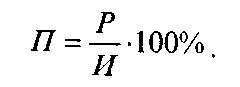 Шкала оценки Раздаточный материал к методике «Самооценка». Часть 1.Раздаточный материал к методике «Самооценка». Часть 2.ТЕСТ «Направленность личности»На каждый пункт теста есть три возможных варианта ответа (а,в,с). Вам нужно выбрать тот, который лучше всего выражает вашу точку зрения, наиболее ценен для вас или больше всего соответствует правде. Букву своего ответа запишите в графе «Больше всего» бланка для ответов. Затем выберите наименее ценный ответ и поставьте его букву в графе «Меньше всего» и переходите к следующему вопросу.Вопросы:Больше всего в жизни человеку дает удовлетворение: а) оценка его работы; в) сознание того, что работа выполнена хорошо; с) сознание того, что находишься среди друзей.Если бы я играл в футбол, то хотел бы быть: а) тренером; в) известным игроком; с) избранным капитаном команды.Лучшими преподавателями являются те, которые: а) имеют индивидуальный подход;  в) увлечены своим предметом и вызывают интерес к нему; с) создают доброжелательную атмосферу в группе.Учащиеся оценивают как самых плохих преподавателей, которые: а) не скрывают, что некоторые люди им не симпатичны; в) вызывают у всех дух соревнования; с) создают представление о преподаваемом ими предмете как их не интересующем.Я рад, когда мои друзья: а) помогают другим при всякой возможности; в) всегда надежны; с) интеллигентны, имеют широкие интересы.Лучшими друзьями считают тех: а) с которыми складываются хорошие отношения; в) которые могут сделать больше, чем другие; с) на которых всегда можно надеяться.Я хотел бы быть таким, как те: а) кто добился жизненного успеха; в) кто может быть увлеченным человеком; с) отличается дружелюбием и доброжелательностью.Если бы я мог выбирать, я хотел бы быть: а) научным работником; в) начальником отдела; с) опытным летчиком.Когда я был маленьким ребенком, я любил: а) игры с друзьями; в) заниматься своими делами; с) когда меня хвалили.Больше всего мне не нравится, когда я: а) встречаю препятствие в своих занятиях; в) когда ухудшаются дружеские отношения; с) когда меня критикуют.Основная задача образования должна заключаться в: а) подготовке учащихся к работе по специальности; в) развитии индивидуальных способностей и самостоятельности; с) воспитании у учащихся качеств, благодаря которым они могли бы уживаться с людьми.Мне не нравятся коллективы, в которых: а) недемократическая система; в) человек теряет индивидуальность в общей массе; с) невозможно проявление собственной инициативы.Если бы у меня было больше свободного времени, я бы использовал его: а) для общения с друзьями; в) любимых дел и самообразования; с) для беспечного отдыха.Мне кажется, что я способен на максимальную отдачу, когда: а) работаю с симпатичными людьми; в) у меня работа, которая мне по душе; с) мои усилия достаточно вознаграждаются.Я люблю, когда: а) другие ценят меня; в) чувствую удовлетворение от выполненной работы; с) приятно провожу время с друзьями.Если бы обо мне написали в газете, мне хотелось бы, чтобы: а) отметили мои успехи в делах; в) похвалили бы меня за мою работу; с) сообщили, что меня часто выбирают в советы коллективов, лидером команды.Лучше всего учиться, когда преподаватель: а) имеет индивидуальный подход ко мне; в) стимулирует меня на более интенсивный труд; с) вызывает дискуссию по разбираемым вопросам (для всех)Нет ничего хуже, чем: а) оскорбление личного достоинства; в) неуспех при выполнении важного задания; с) потеря друзей или подруг.Больше всего я ценю: а) личный успех; в) общую совместную работу; с) фактические результаты.Очень мало людей, которые: а) действительно радуются выполненной работе; в) с удовольствием работают совместно; с) выполняют работу по-настоящему хорошо.Я не переношу: а) ссоры и споры; в) неприятие всего нового; с) людей, ставящих себя выше других.Мне хотелось бы: а) чтобы окружающие считали меня их другом; в) помогать другим в общем деле; с) вызывать восхищение других.Я люблю руководство, которое: а) требовательно; в) пользуется авторитетом; с) доступно.Желательно, чтобы в работе: а) решения принимались совместно; в) была возможность самостоятельно решать проблемы; с) руководство признавало мои достоинства.Хотелось бы прочитать книгу: а) об искусстве хорошо уживаться с другими людьми; в) о жизни замечательного, интересного человека; с) из серии «Сделай сам»Если бы у меня были развиты музыкальные способности, то мне хотелось бы быть: а) дирижером; в) солистом; с) композитором.Свободное время с наибольшим удовлетворением я провожу: а) увлекаясь детективными фильмами; в) в развлечениях с друзьями; с) занимаясь своим хобби.При одинаковом финансовом успехе для меня было бы предпочтительнее: а) подготовить интересный конкурс; в) выиграть в конкурсе; с) организовать конкурс и руководить им.Для меня важнее всего знать: а) что я хочу сделать; в) как достичь цели; с) как привлечь других к достижению моей цели.Человек должен вести себя так, чтобы: а) другие были довольны им; в) выполнить прежде всего свою задачу; с) не нужно было укорять его за работу.Бланк для ответовОбработка результатов.Если указанная в «ключе» рядом с номером буква занесена вами в рубрику «Больше всего», то поставьте 2 балла, если в графу «Меньше всего» - 0 баллов. Подсчитайте количество двоек и количество нулевых оценок. Затем из количества двоек отнимите количество нулевых оценок и к полученной разнице прибавьте число 30. Сравните свои оценки, полученные по каждой направленности (НС, ВД, НЗ) и определите свою ведущую направленность.Интерпретация результатов.«Направленность на себя». Такие люди занимаются преимущественно сами собой, игнорируя людей и работу, которую обязаны выполнять. Как правило, они характеризуются как агрессивные, соперничающие, мнительные, ревнивые, напряженные, раздражительные, тревожные, консервативные, с недостаточным самоконтролем.«Направленность на взаимодействие». Такой человек проявляет большой интерес, когда речь идет о коллективной деятельности, но по сути дела сам не вносит никакого вклада в осуществление трудовых заданий группы. Такие люди, как правило, желают симпатии и дружбы, они зависимы от группы, отличаются недостаточной автономностью, ждут заботы со стороны других, их тепла и ласки, не имеют агрессивных тенденций.«Направленность на задачу». Такие люди заинтересованы выполнять свою работу как можно лучше. Несмотря на свои личные интересы, такой человек будет охотно сотрудничать с коллективом, если это повысит продуктивность группы. В коллективе изо всех сил стремится отстоять свое мнение, которое сам считает правильным и полезным для выполнения задания. Такие люди самостоятельные и решительные, волевые, упорные, холодные и необщительные, трезвые и радикальные, без потребности в какой-либо помощи, агрессивные и соперничающие, спокойные, развитые, включая интеллект. «Ключ»НаправленностьКонтрольный список характеристик креативной личностиДанная методика является вариантом карты наблюдения, которая заполняется самим педагогом или группой педагогов, с целью выявления уровня развития креативности у обучающихся. Креативность понимается как способность к творчеству, которая проявляется в нестандартности мышления и поведении,  также в осознании и развитии своего опыта.ИнструкцияВ листе ответов номерами от 1 до 10 отмечены характеристики творческой личности. Пожалуйста, оцените, используя пятибалльную систему, в какой степени у каждого ребенка проявляются вышеописанные характеристики.Возможные оценочные баллы:1 – никогда,2 – редко,3 – иногда,4 – часто,5 – постоянно.Творческая личность способна:Ощущать тонкие, неопределенные, сложные особенности окружающего мира (чувствительность к проблеме, предпочтение сложностей).Выдвигать и выражать большое количество различных идей по решению проблемы (беглость генерирования идей).Предлагать идеи различных типов и в различных областях деятельности (гибкость).Предлагать дополнительные детали, версии или решения (находчивость, изобразительность).Проявлять воображение, чувство юмора и  способность к прогнозированию.Демонстрировать поведение, которое является неожиданным, оригинальным, но полезным для решения проблемы (оригинальность и продуктивность).Воздерживаться от принятия первой пришедшей в голову идеи, если она является типичной, общепринятой; выдвигать различные идеи и выбирать лучшую (независимость, нестандартность).Предлагать сразу несколько решений одной и той же проблемы (дивергентность мышления).Проявлять уверенность в своем решении, несмотря на возникшие затруднения. Брать на себя ответственность за нестандартную позицию, мнение, содействующее решению проблемы (уверенный стиль поведения с опорой на себя, самодостаточное поведение).Иметь свое собственное мнение и упорно отстаивать его (настойчивость).Лист ответовДата ___________________________Объединение __________ возраст _______________Ф.И.О. обучающегося__________________________________________________Интерпретация результатов10-25 баллов – низкий уровень креативности26-40 баллов – средний уровень креативности41-50 баллов – высокий уровень креаивностиКарта личности обучающегосяКарта личности – метод оценки различных социально-психологических характеристик человека, разработана на основе карты К.К. Платонова. Карта содержит перечень различных сведений о личности, ее социально-психологических и физических свойствах. Заполнение карты может осуществляться как самим обследуемым (самооценка), так и педагогом или другим хорошо знающим его лицом. Каждое свойство оценивается по пятибалльной шкале, то есть каждая черта личности определяется по выраженности одним из пяти баллов:5 – оцениваемое свойство личности развито хорошо, четко выражено, проявляется часто и в различных видах деятельности;4 – оцениваемое свойство личности заметно выражено, но проявляется непостоянно;3 – оцениваемое свойство личности выражено не резко и проявляется редко;2 – оцениваемое свойство личности развито слабо  и проявляется крайне редко;1 – оцениваемое свойство личности практически не развито, о его проявлении свидетельствуют лишь отдельные симптомы;0 – сведений для оценки данного свойства личности нет.Данная карта применяется для экспертного оценивания изменений, происходящих в личности ребенка в процессе обучения и воспитания. Диагностические срезы с ее применением можно проводить в начале, в середине и в конце курса обучения.1. Общие сведенияФамилия, имя___________________________________________________ Пол: муж., жен.Возраст___________ Творческое объединение____________________________________ 2. Проявление способностейПсихомоторные________________________________________________________________Музыкальные_________________________________________________________________Вокальные____________________________________________________________________Артистические_________________________________________________________________Художественные_______________________________________________________________Технические__________________________________________________________________Математические_______________________________________________________________Гуманитарные_________________________________________________________________Литературные_________________________________________________________________Познавательные_______________________________________________________________Педагогические________________________________________________________________Организаторские_______________________________________________________________Прочие_______________________________________________________________________3. Общие черты характераПринципиальность_____________________________________________________________Честность_____________________________________________________________________Смелость_____________________________________________________________________Активность___________________________________________________________________Коллективизм_________________________________________________________________Гуманность___________________________________________________________________Оптимизм_____________________________________________________________________Доброжелательность____________________________________________________________Уступчивость__________________________________________________________________Надежность___________________________________________________________________Общительность________________________________________________________________4. Направленность личностиНа учебу______________________________________________________________________На выбор будущей профессии____________________________________________________На приобретение навыков в занятиях любимым делом_______________________________На совершенствование своих физических качеств___________________________________На поиск духовных ориентиров, смысла жизни_____________________________________Прочие_______________________________________________________________________5. Индивидуальные особенности познавательной и личностной сферыПознавательные процессы:внимательность_____________________________________________________________продуктивность памяти ______________________________________________________критичность мышления ______________________________________________________сообразительность __________________________________________________________творческое воображение _____________________________________________________Эмоции:эмоциональная возбудимость _________________________________________________эмоционально-двигательная  устойчивость ____________________________________эмоциональная нечувствительность_________________________________________Воля:самообладание _____________________________________________________________целеустремленность ________________________________________________________настойчивость _____________________________________________________________решительность _____________________________________________________________дисциплинированность ______________________________________________________Тестовая карта мотивационной структуры личности обучающегосяФ.И.О. тестируемого _______________________________________Анкета выявляет наличие у ребенка тех или иных мотивов по отношению к осваиваемой им деятельности. Мотивы деятельности – это побуждения, вызывающие эту деятельность, это то, ради чего она осуществляется. Чаще всего у школьников бывают развиты две основные группы мотивов учения: познавательные и социальные. Познавательные мотивы – являются внутренними по отношению к учебной деятельности. О наличии таких мотивов можно говорить тогда, когда ребенка привлекает само содержание учебной деятельности, ему нравится узнавать новое, осваивать неизвестное.Социальные мотивы – являются внешними по отношению к учебной деятельности, В этом случае учебная деятельность ребенка побуждается окружающими людьми (родителями, друзьями и т. д.).  Таким образом, он (она) учится, чтобы заслужить одобрение и уважение окружающих, избежать наказания, повысить свой групповой статус и т. д. Интерпретация результатовЧем больше баллов получает тестируемый, тем выше у него уровень развития познавательной мотивации.1 – 14 баллов – высокий уровень развития социальной мотивации.15 – 28 баллов – средний уровень развития познавательной мотивации,29 – 49 баллов – высокий уровень развития познавательной мотивации.Приложение  3.Методы для определения положения личности в коллективеМетодика «Атмосфера в группе»  Замерять психологическую атмосферу в группе, т.е. динамичную составляющую психологического климата, можно с помощью несложной методики, в которой приводятся десять противоположных по смыслу пар слов. Испытуемый должен поставить крестик под черточкой между каждой из пар, причем черточки, задающие «дистанцию» между парами, кодируются по девятибалльной  шкале слева направо по схеме:   9  8  7  6  5  4  3  2  1 .   Чем  выше суммарный балл, тем лучше атмосфера в группе (ее можно оценивать и по составляющим).  Дружелюбие - - - - - - - - -   Враждебность  Согласие                               Несогласие  Удовлетворенность             Неудовлетворенность  Увлеченность                       Равнодушие        Продуктивность                   Непродуктивность        Теплота                                  Холодность        Сотрудничество                   Отсутствие сотрудничества        Взаимная поддержка           Недоброжелательность                            		                    Занимательность                  Скука        Успешность                          НеуспешностьТесты на определение коммуникативных навыков.Тест «Коммуникативная компетентность»Цель: изучение сформированности коммуникативных навыков.Инструкция: «Прочти внимательно каждое задание. Выбери и отметь один из трех вариантов, который соответствует твоему поведению. Отмечай, как ты делаешь, а не как следует делать».   Задания выполняются в несколько приемов.1.1. Если кто-нибудь совершает хороший поступок, в таких случаях ты обычно:         1.1.1. Ничего не говоришь.         1.1.2. Говоришь: «Я мог бы сделать гораздо лучше».         1.1.3. Говоришь: «Это действительно замечательно, здорово!»1.2. Ты занимаешься делом, которое тебе нравится, и думаешь, что оно получается у тебя хорошо. Кто-либо из взрослых говорит: «Мне это не нравится!» Обычно ты в таких ситуациях:          1.2.1. Говоришь: «Вы ничего не понимаете!»          1.2.2. Говоришь: «Я все же думаю, что это заслуживает хорошей оценки».          1.2.3. Чувствуешь себя обиженным, но не возражаешь.1.3. Ты забыл взять с собой какой-то предмет, а думал, что принес его. Кто-то из сверстников говорит тебе: «Какой ты растяпа! Хорошо еще, что свою голову не забыл!» Обычно ты в ответ говоришь:          1.3.1. «Это может случиться с каждым. Я не заслуживаю такой оценки только за то, что забыл что-то».          1.3.2. «Да, ты прав» или промолчишь.          1.3.3. «Если кто-то растяпа, так это ты!»1.4. Тебе нужно, чтобы кто-то сделал за тебя одно дело. Обычно в таких ситуациях ты:          1.4.1. Говоришь: «Вы должны это сделать за меня!»          1.4.2. Говоришь: «Не смогли бы вы сделать за меня одно дело?», - после этого объясняешь, что именно.           1.4.3. Слегка намекаешь, что тебе нужна услуга или помощь этого человека.1.5. Ты видишь, что кто-то чувствует себя расстроенным. Обычно в таких случаях ты:           1.5.1.Ничего не говоришь и оставляешь этого человека наедине с собой.           1.5.2. Смеясь, говоришь: «Ты просто как маленький!»          1.5.3. Говоришь: «Ты выглядишь расстроенным, что-то случилось?»1.6. Ты чувствуешь себя расстроенным, а кто-то говорит: «Ты выглядишь расстроенным». Обычно в таких случаях ты:           1.6.1. Ничего не отвечаешь.           1.6.2. Говоришь: «Не твое дело!»           1.6.3. Говоришь: «Да, я немного расстроен, спасибо за сочувствие».1.7. Кто-то обвиняет тебя за ошибку, совершенную другим. В таких случаях ты обычно:           1.7.1. Говоришь: «С чего вы взяли, вы же сами не разобрались!»           1.7.2. Говоришь: «Это не моя вина. Кто-то другой совершил ошибку».           1.7.3. Принимаешь обвинение и не отвечаешь ничего.1.8. Кто-то просит тебя сделать что-то, но ты не знаешь, зачем. Обычно ты в таких ситуациях:           1.8.1. Говоришь: «Если вы этого хотите, то я сделаю».           1.8.2. Говоришь: «Это не имеет смысла, я не собираюсь этого делать».           1.8.3. Вначале пытаешься выяснить, зачем это нужно, а потом решаешь, делать это или нет. 1.9. Кто-то из взрослых говорит тебе: «То, что ты сделал, замечательно!» В этих случаях ты:              1.9.1. Говоришь: «Спасибо, мне это тоже нравится».              1.9.2. Говоришь: «Да, обычно у меня получается лучше, чем у других».              1.9.3. Ничего не отвечаешь или говоришь: «Получилось не так уж хорошо». 1.10. Кто-то из сверстников был очень вежлив с тобой. Обычно в таких ситуациях ты:              1.10.1. Не замечаешь или ничего не говоришь.              1.10.2. Говоришь: «Не нужны мне твои любезности».              1.10.3. Говоришь: «Мне приятно, когда ко мне так обращаются, спасибо».1.11. Ты разговариваешь с приятелем очень громко и кто-то говорит тебе: «Извини, но ты ведешь себя слишком шумно». Обычно ты в таких случаях говоришь:             1.11.1. «Извините», - и прекращаешь беседу.             1.11.2. «Если не нравится, отойди!»             1.11.3. «Извините, я буду говорить тише», - после чего разговариваешь тихим голосом.1.12. Кто-то из сверстников делает что-нибудь такое, что тебя раздражает. Обычно в таких случаях ты:             1.12.1. Говоришь: «Ну и дурак (болван)!» или «Ненавижу тебя!»             1.12.2. Стараешься не замечать этого, промолчишь.             1.12.3. Говоришь: «Я рассержен. Мне не нравится то, что ты делаешь».1.13. Кто-то из сверстников имеет вещь, которой ты хотел бы попользоваться. Обычно в таких случаях ты:             1.13.1. Говоришь этому человеку, что ты хотел бы попользоваться этой вещью, и затем просишь ее у него.             1.13.2. Отбираешь или не спрашивая берешь эту вещь.             1.13.3. Говоришь об этом предмете, но прямо не просишь дать его.1.14. Кто-либо просит твою вещь, но она новая, тебе не хочется давать ее даже на время. В таких случаях ты обычно:             1.14.1. Говоришь: «Не дам, приобретай свою!»             1.14.2. Говоришь: «Вообще-то я не хотел давать ее никому, но ты ее можешь взять ненадолго».             1.14.3. Одалживаешь вещь вопреки своему нежеланию.1.15. Сверстники ведут разговор об увлечениях, которые нравятся и тебе. Ты тоже хочешь присоединиться к разговору. В таких случаях ты:            1.15.1. Ничего не говоришь, молча слушаешь или ждешь, когда на тебя обратят внимание.            1.15.2. Включаешься в беседу и начинаешь рассказывать, чем ты занимаешься и как тебе это нравится.            1.15.3. Подходишь к сверстникам и в удобный момент вступаешь в разговор.1.16. Ты занимаешься своим любимым делом. Кто-то спрашивает: «Ты что делаешь?» Обычно ты:            1.16.1. Говоришь: «Не мешайте, видите, я занят!»             1.16.2. Продолжаешь работать молча или говоришь: «Да ничего особенного».            1.16.3. Объясняешь, рассказываешь, что именно ты делаешь.1.17. Ты видишь споткнувшегося и упавшего человека. В таких случаях ты:            1.17.1. Рассмеявшись, говоришь: «Надо смотреть под ноги!»            1.17.2. Спрашиваешь: «У вас все в порядке? Может быть, нужно помочь?»            1.17.3. Никак не реагируешь и проходишь мимо.1.18. Ты стукнулся головой о полку (шкаф) и набил шишку. Кто-то подошел и спрашивает: «С тобой все в порядке?» Обычно ты:            1.18.1. Ничего не говоришь или отворачиваешься.             1.18.2. Говоришь: «Отстаньте, займитесь своими делами!»            1.18.3. Говоришь: «Ничего страшного, немного ушибся».1.19. Кто-то часто перебивает, когда ты говоришь. В таких случаях ты:            1.19.1. Говоришь: «Извини, но я хотел бы закончить то, о чем рассказывал».            1.19.2. Прерываешь этого человека или говоришь: «Помолчи, дай я расскажу!»            1.19.3. Ничего не говоришь, позволяя другому продолжить свой рассказ.1.20. Кто-то из взрослых просит тебя сделать что-либо, что помешало бы тебе сделать свои дела. Ты обычно говоришь:            1.20.1. «Хорошо, я сделаю то, что вы хотите».                1.20.2. «Нет, мне некогда, попросите кого-нибудь другого!»            1.20.3. «Я уже делаю другое дело, а попозже могу выполнить вашу просьбу».1.21. Если ты встретил родителей своего друга и тебе что-то нужно спросить о нем, то ты:           1.21.1. Предпочтешь не обращаться.           1.21.2. Поздороваешься, а потом спросишь.           1.21.3. Сразу спрашиваешь, что тебе нужно.1.22. В школе на перемене к тебе обращается сверстник с предложением поиграть, ты в ответ:           1.22.1.С удовольствием соглашаешься, если это интересно.           1.22.2. Отвечаешь: «Я занят другим делом, не приставай».           1.22.3. Не отвечаешь на его предложение.1.23. Вы с ребятами играли в интересную игру и ты проиграл. В этом случае ты:           1.23.1. Обидишься на тех, кто выиграл, но ничего не скажешь.           1.23.2. Подумаешь о том, почему не удалось выиграть и скажешь: «Ничего страшного. В следующий раз буду больше стараться, и мне больше повезет».           1.23.3.Скажешь: «Подумаешь, выиграли, а я и не старался!» или «Вы нечестно выиграли!»1.24.Ты выиграл в интересной игре, и тебе это очень приятно. Ты скажешь другим ребятам:            1.24.1. «Я так и знал! У вас было нетрудно выиграть!»            1.24.2. «В этот раз у меня неплохо получилось и еще, наверное, повезло»,            1.24.3. Будешь молчать и ждать, когда тебя другие поздравят или похвалят. Типы реакций: З – зависимая, пассивная, К – компетентная, «на равных», уверенная, А – агрессивная, оказывающая давление (в столбцах указаны порядковые номера предложенных вариантов ответов).      Согласно представлениям Т.Гордона, компетентность в общении характеризуется позицией «на равных», без давления сверху и без зависимости. В тесте определяется количество компетентных реакций по 12 блокам коммуникативных умений.Ключ к тесту коммуникативной компетентности   Блоки умений и входящие в них номера заданий:1. Умение оказать и принимать знаки внимания (1, 9).2. Реагирование на справедливую критику (3, 11).3. Реагирование на несправедливую критику (2, 7).4. Реагирование на задевающие, провоцирующие вопросы (12, 19).5. Умение обратится к сверстнику с просьбой (4,13).6. Умение ответить отказом на чужую просьбу (14, 20).7. Умение самому оказать сочувствие, поддержку (5, 17).8. Умение принять сочувствие, поддержку (6, 18).9. Умение вступить в контакт (15, 21).10. Реагирование на попытку другого вступить в контакт (16, 22).11. Умение просить и принимать помощь (8,10).12. Реагирование на собственный неуспех и успех другого (23, 24).Форма протоколаОпросник коммуникативных организаторских способностей (КОС).1. Внимательно прочитайте вопросы. Если ваш ответ на вопрос положителен, то поставьте знак «+», если отрицателен, то «-».1. Много ли у Вас друзей, с которыми вы постоянно общаетесь?2. Часто ли Вам удается склонить большинство своих товарищей к принятию ими вашего решения?3. Долго ли Вас беспокоит чувство обиды, причиненное вам кем-то из ваших товарищей?4.Всегда ли Вам трудно ориентироваться в создавшейся критической ситуации?5. Есть ли у Вас стремление к установлению новых знакомств с разными людьми?6. Нравится ли Вам заниматься общественной работой?7. Верно ли, что Вам приятнее и проще проводить время с книгами или за каким-либо другим занятием, чем с людьми?8. Если возникли какие-то помехи в осуществлении ваших намерений, то легко ли Вы отступаете от них?9. Легко ли Вы устанавливаете контакты с людьми, которые значительно старше Вас по возрасту?10. Любите ли Вы придумывать и организовывать со своими товарищами различные игры и развлечения?11. Трудно ли Вам включиться в новую для вас компанию?12. Часто ли Вы откладываете на другие дни те дела, которые нужно было бы выполнять сегодня?13. Легко ли Вам удается устанавливать контакты с незнакомыми людьми?14. Стремитесь ли Вы добиваться, чтобы Ваши товарищи действовали в соответствии с вашим мнением?15. Трудно ли Вы осваиваетесь в новом коллективе?16. Верно ли, что у Вас не бывает конфликтов с товарищами из-за невыполнения ими своих обещаний, обязанностей, обязательств?17. Стремитесь ли Вы при удобном случае познакомиться и побеседовать с новым человеком?18. Часто ли в решении важных дел Вы принимаете инициативу на себя?19. Раздражают ли Вас окружающие люди, и хочется ли Вам побыть одному?20. Правда ли, что Вы обычно плохо ориентируетесь в незнакомой для Вас обстановке?21. Нравится ли Вам постоянно находиться среди людей?22. Возникает ли у Вас раздражение, если Вам не удается закончить начатое дело?23. Испытываете ли ВЫ чувство затруднения, неудобства или стеснения, если приходится проявить инициативу, чтобы познакомиться с новым человеком?24. Правда ли, что Вы утомляетесь от частого общения с товарищами?25. Любите ли Вы участвовать в коллективных играх?26. Часто ли Вы проявляете инициативу при решении вопросов, затрагивающих интересы ваших товарищей?27. Правда ли, что Вы чувствуете себя неуверенно среди малознакомых для Вас людей?28. Верно ли, что Вы редко стремитесь к доказательству своей правоты?29. Полагаете ли Вы, что Вам не доставляет особого труда внести  оживление в малознакомую для вас компанию?30. Принимали ли Вы участие в общественной работе в школе?31. Стремитесь ли Вы ограничить круг своих знакомых небольшим количеством людей?32. Верно ли, что Вы не стремитесь отстаивать свое мнение или решение, если оно не было сразу принято Вашими товарищами?33. Чувствуете ли Вы себя непринужденно, попав в незнакомую для Вас компанию?34. Охотно ли Вы приступаете к организации различных мероприятий для своих товарищей?35. Правда ли что Вы не чувствуете себя достаточно уверенным и спокойным человеком, когда приходится говорить что-либо большой группе людей?36. Часто ли Вы опаздываете на деловые встречи, свидания?37. Верно ли, что у Вас много друзей?38. Часто ли Вы оказываетесь в центре внимания у своих товарищей?39. Часто ли Вы смущаетесь, чувствуете неловкость при общении с малознакомыми людьми?40. Правда ли, что Вы не очень уверенно чувствуете себя в окружении большой группы товарищей?2. Подсчитайте сумму баллов, совпадающих с ключом.    Коммуникативные склонности (Хк):     1+, 3-, 5+, 7-, 9+, 11-, 13+, 15-, 17+, 19-,21+, 23-, 25+, 27-, 29+, 31-, 33+, 35-, 37+, 39-.          Хк =     Организаторские склонности (Хо):     2+, 4-, 6+, 8-, 10+,12-, 14+,16-,18+,20-, 22+,24-, 26+,28-, 30+,32-, 34+, 36-,38+,40-.           Хо =3. Теперь можно найти коэффициенты уровня развития коммуникативных и организаторских склонностей (Кк и Ко), разделив полученные цифры на 20.          Кк = Хк / 20     и      Ко = Хо / 20.4. Сравните полученные коэффициенты со шкалой оценок в табл. 4 и определите свой уровень развития коммуникативных и организаторских склонностей.      Если у вас высокий уровень развития коммуникативных и организаторских склонностей, то вы, скорее всего, не теряетесь в новой обстановке, быстро находите друзей, постоянно стремитесь расширить круг своих знакомых, с удовольствием участвуете в организации общественных мероприятий. Вас ждет успех в той работе, где требуется контакт с людьми.      Если у вас средний уровень, то вы также стремитесь к контактам, не ограничиваете круг своих интересов, отстаиваете свое мнение, планируете работу. Однако «потенциал» этих склонностей не отличается высокой устойчивостью. Вам надо стараться и дальше развивать свои склонности. Средний уровень коммуникативности – оптимальный вариант для любой профессии.      Если же у вас низкий уровень развития организационных и коммуникативных склонностей, то вы, вероятнее всего, не стремитесь к общению, чувствуете себя неуютно в новой компании, коллективе, предпочитаете проводить время с самим собой, испытываете трудности в установлении контактов с людьми, не отстаиваете своего мнения, тяжело переживаете обиды, не проявляете инициативу в общественной деятельности и предпочитаете избегать принятия самостоятельных решений. Вам надо стараться развивать эти качества, выбирать профессии исполнительского класса, такую работу, которая не потребует от вас инициативы и самостоятельности и частых контактов с людьми.        Организаторские склонности необходимы в любой деятельности. Умение организовать себя, спланировать свою деятельность требуется и менеджеру, и инженеру, и слесарю. Для людей, работающих под чьим-то началом, они менее значимы, чем для руководителей. Организованность помогает не только в профессиональной деятельности, но и в учебе. Поэтому не старайтесь откладывать на завтра то, что можно сделать сегодня, тщательно планируйте свои дела, учитесь ставить цели и достигать их. Все эти качества необходимы для работы в сфере «человек-человек», а также в других, где работа связана с руководством и общением.       Высокий уровень развития коммуникативных и организаторских склонностей является профессионально значимым в работе преподавателя, продавца, рекламного агента, адвоката, артиста, дилера, социального работника и других, давая возможность рекомендовать работу в таких сферах, как педагогика, психология, менеджмент, реклама, торговля и других, где общение выступает неотъемлемым компонентом трудовой деятельности. Однако излишняя разговорчивость на работе может помешать и вам, и вашим коллегам.      Средний уровень коммуникативности – оптимальный вариант для любой профессии. Если же ваши коммуникативные способности ниже среднего уровня, то лучше выбрать профессии типа «человек – техника», «человек – природа», «человек – знаковая система». Но профессий, где людям вообще не приходится общаться, очень мало.Тест«Какой я в общении?»1 . Много ли у тебя друзей?
2. Всегда ли ты можешь поддержать беседу в обществе друзей?3. Можешь ли ты преодолеть замкнутость, стеснение в общении с людьми?4. Бывает ли тебе скучно наедине с собой?5. Всегда ли можешь найти тему для разговора при встрече со знакомым?6. Можешь ли скрыть свое раздражение при встрече с неприятным тебе человеком?7. Всегда ли умеешь скрыть плохое настроение, не срывая злость на близких?8. Умеешь ли сделать первый шаг к примирению после ссоры с другом?9. Можешь ли сдержаться от резких замечаний при общении с близкими людьми?10. Способен ли идти в общении на компромисс?11. Умеешь ли в общении ненавязчиво отстаивать свою точку зрения?12. Воздерживаешься ли ты в разговоре от осуждения знакомых в их отсутствие?13. Если узнал о чем-то интересном, возникает ли желание рассказать об этом друзьям?               Обработка  результатов.  За каждый положительный ответ, т.е. «да», поставьте себе 3 очка, за каждый ответ «и да, и нет»- 2 очка, за каждый отрицательный ответ «нет» - 1 очко. А теперь суммируйте свои очки.                Интерпретация  результатов.   От 30 до 39 очков. Ты - человек общительный, испытывающий большое удовлетворение от контактов с близкими, знакомыми и незнакомыми людьми. Ты интересен в общении, чаще всего ты – «душа общества», друзья и знакомые ценят тебя за умение выслушать, понять, дать совет. Но не переоценивай своих возможностей - иногда ты бываешь просто болтлив. Будь внимателен к собеседникам, следи за их реакцией, старайся не стать навязчивым.    От 20 до 29 очков. Ты - человек в меру общительный, но в общении испытываешь некоторые затруднения. Друзей у тебя мало, со знакомыми не всегда можешь найти общий язык. Иногда в разговоре бываешь несдержанным, неуравновешенным. Следует быть искренним, внимательным, доброжелательным к своим собеседникам. Кроме того, не мешало бы преодолеть некоторую неуверенность в себе. До 20 очков. Ты – человек стеснительный, замкнутый, в кругу знакомых в основном отмалчиваешься, общению с людьми предпочитаешь одиночество. Однако это вовсе не означает, что у тебя нет друзей и знакомых. Вполне вероятно, они ценят тебя за умение выслушать, понять, простить. Ну, а если тебе хочется свободно высказать свою точку зрения, спорить на равных, стать интересным  собеседником, следует, преодолев свою застенчивость, быть искренним в споре, активно поддерживать беседу. А чтобы высказывания не показались неуместными, тебе следует развивать и совершенствовать навыки общения. Кроме того, возможно, ты слишком критически относишься к себе, к своим знаниям, умениям, способностям.Приложение 4.Методики на определение профессиональных интересовИзучение профессиональных намерений (Л.М. Фридман, И.Я. Каплунович)      Метод позволяет определить наличие готовности к выбору профессии (Л.М.Фридман, Т.А.Пушкина, И.Я.Каплунович,1988), который характеризует внутреннюю осознанность самого факта выбора и определенность профессиональных интересов, осведомленность учащегося и оценку своих способностей, знания о том, какие физические и психологические требования к человеку предъявляет избранная им профессия.ОБРАБОТКА ПОЛУЧЕННЫХ РЕЗУЛЬТАТОВ     Качественный анализ ответов может дать сведения:Об общих жизненных планах учащихся (вопросы 1, 16, 17, 24);Об увлечениях и профессиональных намерениях (вопросы 2, 11, 12, 13, 20,21, 22, 23);О знаниях по выбранной профессии (вопросы 3, 4, 5, 11);Об оценке учащимися своей пригодности к выбранной профессии (вопросы 7, 14);Об оценке работы педагогов и самих учащихся по профессиональному самоопределению (вопросы 6, 8, 9,10, 15, 18, 19).ИНСТРУКЦИЯ     Вам предлагается ответить на ряд вопросов. Отвечая, подчеркните ту букву, которая соответствует вашему мнению. Если на какой-либо из вопросов у вас есть несколько вариантов ответа, постарайся выбрать из них наиболее приемлемый.Вопросы1. Чем вы думаете заняться после окончания школы? (нужное подчеркнуть)     А) продолжить учебу в вузе (каком?) _________________________________________     Б) поступить в техникум, среднее специальное учебное заведение;     В) пойти работать на производство (на какое?) _________________________________     Г) совмещать работу (какую?) с учебой (какой?) ________________________________     Д) не знаю, чем буду заниматься2. Какой профессии, специальности вы хотели бы посвятить себя?_____________________________________________________________________________3.Какие требования, по вашему мнению, эта профессия предъявляет к человеку? (нужное подчеркнуть)      А) необходимы знания, умения, навыки;      Б) необходимы общие качества личности;      В) необходимы специальные качества личности.4. Какие требования предъявляет выбранная вами профессия к здоровью человека? Как вы оцениваете вашу профессиональную пригодность по состоянию здоровья? ____________    _____________________________________________________________________________5. Как вы представляете себе условия работы по выбранной вами профессии? _______________________________________________________________________________________6. Как вы готовите себя к выбранной вами профессии? (нужное подчеркнуть)      А) работаете над развитием системы знаний, умений, навыков, необходимых для этой профессии;      Б) воспитываете у себя общие положительные качества (трудолюбие, самостоятельность в труде, настойчивость и т.п.);      В) развиваете специальные качества, необходимые для выбранной профессии.7. Где вы проверяете свои профессиональные качества? (нужное подчеркнуть)         А) в школе на уроках;         Б) в кружках;         В) во внешкольных учреждениях;         Г) самостоятельно дома. 8. Знаете ли вы, где можно получить подготовку по выбранной профессии?     _______________________________________________________________9. Где вы читали о выбранной профессии? (нужное подчеркнуть)         А) в художественной литературе;         Б) в научно-популярной;         В) в специальной.10. С кем вы беседовали о выбранной профессии? (нужное подчеркнуть)         А) с учителем;         Б) с родителями;         В) родственниками;         Г) с товарищами-сверстниками;         Д) со специалистами, знающими эту профессию;         Е) ни с кем не беседовал.11.Знаете ли вы, что у выбранной вами профессии имеются близкие, родственные ей, которыми вы могли бы овладеть? Если знаете, назовите их.     ______________________________________________________________________12. Когда вы выбрали профессию? __________________________________________      Происходили ли изменения в вашем выборе? ______________________________      По каким причинам вы  меняли свой выбор? _______________________________13. Если вы до сих пор не выбрали профессию, то по каким причинам? ___________       _____________________________________________________________________14. Ваше решение о выборе данной профессии окончательно, или вы еще можете передумать? __________________________________________________________________________15. Кто на вас оказал наибольшее влияние при выборе профессии (нужное подчеркнуть)?          А) родители;           Б) учителя;           В) средства информации (радио, телевидение, газеты);           Г) товарищи;           Д) кто-то другой.16. На что вы ориентировались, выбирая профессию? (нужное подчеркнуть)           А) полезность результата деятельности;           Б) престижность профессии;           В) хорошая зарплата;           Г) интересная и содержательная работа;           Д) работа, соответствующая вашим возможностям.17. Что, по вашему мнению, необходимо, чтобы быть хорошим специалистом? (нужное подчеркнуть)           А) поработать на производстве;           Б) закончить ПТУ;           В) закончить техникум;           Г) закончить вуз;           Д) попробовать себя в выбранной профессии.18. С какими материалами, и по какой профессии вы хотели бы еще ознакомиться?      _____________________________________________________________________19. На каких уроках учителя рассказывают о профессиях и как часто?       _____________________________________________________________________20. Как вы предпочитаете работать? (нужное подчеркнуть)           А) индивидуально;            Б) во взаимодействии с другими;            В) в непосредственной взаимосвязи с другими.21. Кем вы хотели бы быть? (нужное подчеркнуть)            А) исполнителем;            Б) организатором.\22. В каких специализированных кружках (секциях) вы принимаете участие (или занимаетесь дополнительно частным образом)?      ____________________________________________________________________     В каких еще хотели бы заниматься? _____________________________________23. В каких факультативных занятиях вы принимаете участие или хотели бы участвовать?       _____________________________________________________________________24. Какой областью знаний и умений вы увлекаетесь (вас интересуют)? (нужное подчеркнуть)          А) о природе;          Б) о науке;          В) об искусстве;          Г) о технике;          Д) о человеке. Опросник профессиональной готовности (Л.Н. КАБАРДОВА)   Опросник основан на принципе самооценки учащимися одновременно своих возможностей в реализации определенных умений, своего личного опыта и отношения к задаваемому виду деятельности и желания или нежелания иметь оцениваемые  виды деятельности в своей будущей профессии.     Методика позволяет получить информацию о наличии и возможном сочетании у учащегося профессионально-ориентируемых умений и навыков в определенной профессиональной сфере.      Испытуемому предлагается 50 вопросов (оценка своих умений, оценка своего эмоционального отношения, оценка своего профессионального пожелания), оценить каждый из которых он должен по трем шкалам. В каждом из ответов существует своя система внутренней оценки.1 шкала         Насколько хорошо вы умеете делать то, о чем написано в вопросе:                                  делаю хорошо                              - 2                                  делаю средне                                - 1                                  делаю плохо (или не умею)        - 02 шкала         Какие ощущения возникали у вас, когда вы это делали                                  положительные                             -2                                  нейтральные                                 - 1                                  отрицательные                             - 03 шкала          Хотели бы вы, чтобы описанное в вопросе действие было включено в вашу будущую работу                                  да                                                    - 2                                  все равно                                       - 1                                  нет                                                  - 0     Выбранный вариант ответа заносится цифрой рядом с номером ответа под соответствующей шкалой (см. бланк протокола ответов). Номера и цифровые обозначения в клетках бланка протокола соответствуют номерам вопросов и возможным ответам.      Возможно использование методики индивидуально и в группе. Время обследования не ограничивается.                                                                   ИНСТРУКЦИЯВнимательно прочитайте вопрос. На него вы должны дать 3 ответа и оценить их в баллах от 0 до 2 следующим образом    1. Насколько хорошо вы умеете делать то, о чем написано в вопросе:        делаю хорошо                           - 2        делаю средне                            - 1        делаю плохо (или не умею)     - 02.  Какие ощущения возникали у вас, когда вы это делали       положительные                      - 2       нейтральные                           - 1       отрицательные                     - 03. Хотели бы вы, чтобы описанное в вопросе действие было включено в вашу будущую работу       да                                             - 2       все равно                                 - 1      нет                                           - 0 Свои оценки в баллах вы заносите в бланк протокола ответов. Каждый вопрос вы оцениваете по шкалам сначала «умение» - шкала 1, затем «отношение» - шкала 2, потом «желание» - шкала 3. В этой же последовательности проставляете выбранные вами оценочные баллы в соответствующую клетку бланка протокола ответов (номер клетки соответствует номеру вопроса).      Если вы никогда не делали того, о чем написано в вопроснике, то вместо баллов поставьте в клетку прочерки в первых двух шкалах  и попробуйте оценить только третью шкалу. Читая вопрос, обязательно обращайте внимание на слова «часто», «легко», «систематически», и т.п. ваш ответ должен учитывать смысл этих слов.     Если из перечисленных в вопросе нескольких действий Вы умеете делать что-то одно, то именно его и оцените тремя оценками.Будьте внимательны, не спешите!ВОПРОСЫ1. Делать выписки, вырезки из различных текстов и группировать их по определенному признаку.2. Выполнять практические задания на лабораторных работах по физике (составлять и собирать схемы, устранять в них неисправности, разбираться в принципе действия прибора).3. Длительное время (более года) самостоятельно, терпеливо выполнять все работы, обеспечивающие рост, развитие растений (поливать, удобрять, пересаживать).4. Сочинять стихи, рассказы, писать сочинения.5. Сдерживать себя, не «выливать» на окружающих свое раздражение, гнев, обиду, плохое настроение.6. Выделять из текста основные мысли и составлять на их основе краткий конспект, план, новый текст.7. Разбираться в физических процессах и закономерностях, решать задачи по физике.8. Вести регулярное наблюдение за развивающимися растениями.9. Мастерить красивые изделия своими руками из дерева, из материала, металла и т.п.10. Терпеливо, без раздражения объяснять кому-либо, что он хочет знать.11. В письменных работах по русскому языку легко находить ошибки.12. Разбираться в химических процессах, решать задачи по химии.13. Разбираться в особенностях развития и во внешних отличительных признаках различных видов растений.14. Создавать законченные произведения живописи, графики, скульптуры.15. Много и часто общаться с различными людьми, не уставая от этого.16. На уроках иностранного языка отвечать на вопросы и задавать их, пересказывать тексты.17.Ремонтировать машины.18. Тратить свое свободное время на уход и наблюдение за каким-либо животным.19. Сочинять музыку, песни.20. Внимательно, терпеливо, не перебивая выслушивать людей.21. При выполнении заданий по иностранному языку без особых трудностей работать с иностранными текстами.22.Налаживать и чинить электронную аппаратуру.23. Кормить, чистить, лечить животных.24. Играть в спектаклях, читать стихи со сцены.25. Увлекать игрой, делом детей младшего школьного возраста.26. Выполнять задания по математике.27. Ремонтировать мебель, игрушки.28. Разбираться в породах и видах животных.29. Оценивать произведения искусства.30. Организовывать людей на какие-то дела.31. Выполнять задания, требующие практического применения математических формул и законов.32. Работать на станке, электрической швейной машинке.33. Сразу замечать изменения в поведении или внешнем виде животных.34. Играть на музыкальных инструментах.35. Выполнять работу, требующую обязательных контактов с людьми.36. Выполнять подсчеты данных, выводить на этой основе различные закономерности.37. Из типовых деталей конструировать новые приборы.38. Углубленно изучать биологию.39. Создавать на бумаге модели одежды, причесок.40. Убеждать людей, предупреждать конфликты между ними.41. Составлять и рисовать карты, схемы, чертежи.42. Выполнять задания, где нужно мысленно представить расположение предметов в пространстве.43. Заниматься в биологическом кружке.44. Быстрее других замечать в обычном прекрасное, необычное.45. Оказывать людям посильную помощь.46. Писать справки, отчеты.47. Выбирать более рациональный способ решения задачи технической, логической, математической.48. При работе с растениями или животными переносить ручной физический труд, неблагоприятные условия труда.49. Посещать театры, музеи.50. Излагать свои мысли вслух.Бланк протокола ответовФамилия, имя, отчество _____________________________________________________Пол ______________ Школа ________________________________ Класс ___________Возраст __________________ Дата заполнения _________________________________ После заполнения бланка протокола ответов подсчитайте сумму баллов по каждому вертикальному столбцу и проставьте в колонку «сумма» (∑).ОБРАБОТКА РЕЗУЛЬТАТОВ    Методика позволяет произвести количественную и качественную обработку данных. После объяснения обработку данных могут произвести сами учащиеся.     По количественной обработке данных можно сделать вывод о предпочтительной сфере профессиональной деятельности. Каждый из пяти столбцов соответствует определенному типу профессий. Так (слева - направо) - 1 столбец – профессии типа «человек - знаковая система»; - 2 столбец – «человек - техника»; - 3 столбец – «человек – природа»; - 4 столбец – «человек – художественный образ»; - 5 столбец – «человек – человек».  Обращается внимание на ту (или те) профессиональные сферы (типы профессий), в которых эти суммы наибольшие.      Качественную обработку данных можно провести внутри каждой профессиональной сферы. Суммируются и сравниваются баллы, избранные по трем шкалам между собой. Положительно оценивается сочетание, в котором оценки по 2 и 3 шкалам сочетаются с реальными умениями оптанта, т.е. с 1 шкалой. Например, соотношение «10-12-11» благоприятнее, чем соотношение «3-18-12», так как в первом случае предпочтения испытуемого более обоснованы наличием у него соответствующих умений.      Обязательно анализируются во всех сферах вопросы, на которые оптант дал наибольшую оценку в баллах, т.е. «2-2-2», а также вопросы, в которых две наивысшие оценки сочетаются со средней «2-2-1», «1-2-2», «2-1-2». Это поможет, во-первых, сузить профессиональную сферу до некоторых специальностей этой сферы, во-вторых, «выйти» за пределы одной сферы на профессии, занимающие промежуточное положение между разными сферами. Например, учитель математики – «Ч-Ч» и «Ч-З», модельер – «Ч-Х» и «Ч-Т».№п/пНаименование    разделов и   основных темКоличествочасовТеорияПрактика  1Введение в образовательную деятельность11-22.12.22.32.42.52.6Устное народное творчество.Знакомство с малыми формами фольклора:Чистоговорки, Потешки, прибаутки. СкороговоркиСчиталкиЗагадкиСказки181 3   22 3  7    6-111121212112533.13.2Народный календарь:Народный  земледельческий календарьОсновные праздники православного календаря 105542263344.14.24.3Народные игры:Разновидности народных игрНародные игры с пением Калужской областиНародные игры с пением других регионов 123453111923455.15.25.3Народная песня: Знакомство с народной  песнейЖанры народной песниКалендарные песни26222281161811166Мероприятия по развитию личности4227Итоговое занятие – «Праздник русской народной игры»1-1Итого72 ч2448№п/пНаименование    разделов и   основных темКоличествочасовТеорияПрактика1Вводное занятие21122.12.22.3Вокально-хоровая работа:Певческая установкаПевческое дыханиеЗвукообразование30412147124233101033.13.23.33.4Устное народное творчество:СкороговоркиСчиталкиДразнилки, поддевки, остротыЗаклички, приговорки1642286211210211644.14.2Народный календарь:Народный земледельческий календарьПраздники православного календаря16610523114755.15.2Песенный фольклор:Игры с пениемПесни70304016885422326Мероприятия по развитию личности6337Промежуточная аттестация.Итоговое занятие – «Деревенские посиделки»4-4Итого144 ч38106№п/пНаименование    разделов и   основных темКоличествочасовТеорияПрактика1Вводное занятие21122.12.22.3Вокально-хоровая работа:ДыханиеДикция и артикуляцияПопевочный  букварь14   3    5  6    4112        1024433.13.2Народные музыкальные инструменты:Ритм и метрПростейшие ударные инструменты 10285145144Основы фольклорной хореографии: простые элементы, движения рук, ног, шаги.124855.15.25.35.4Устное народное творчество:СкороговоркиПеревертыши и небылицыПословицы и поговоркиПестушки. Колыбельные песни.1634364121212222466.16.2Народный календарь:Праздники православного и земледельческого календаря.Календарные обрядовые праздники: Рождество, Масленица.2081284412487Песенный фольклор: игры, песни6014368Мероприятия по развитию личности8449Итоговое занятие – праздник «Зелёные святки»211Итого144 ч4599№п/пНаименование    разделов и   основных темКоличествочасовТеорияПрактика1Вводное занятие21122.12.2Вокально-хоровая работа:ДыханиеЗвукообразование. Ритм1661062410463Народные инструменты 8264Основы фольклорной хореографии: Хороводы. Движение ног, соединение рук в хороводе. Соединения рук в хороводе. Игровые хороводы. Пляска. Основные элементы.228145Календарные обрядовые праздники:Покров, свв. Косьма и Дамиан, Пасха.4810386Песенный фольклор: игры, песни8014667Этнографическая исследовательская работа:песни, обряды, костюм222208Мероприятия по развитию личности166109Итоговое занятие – фольклорный праздник «За околицей»211Итого216 ч50166№п/пНаименование    разделов и   основных темКоличествочасовТеорияПрактика1Вводное занятие2112Вокально-хоровая работа36             10263Обряды бытовых  праздников:Проводы солдата.Свадьбы.Похороны.46636481613853034Основы фольклорной хореографии:Хороводы различных регионов, пляски, массовый пляс.12485Песенный фольклор: игры, песни7014566Этнографическая исследовательская работа:песни, обряды, костюм12667Народный костюм Козельского края12668Мероприятия по развитию личности248169Итоговое занятие – праздник «Гуляй, свадебка честная!»211Итого216 ч58158№п/пНаименование    разделов и   основных темКоличествочасовТеорияПрактика1Вводное занятие2112Вокально-хоровая работа:ДыханиеЗвукообразование. Ритм36          10263Календарные обрядовые праздники:Троица. Семик. Купальские. Жнивные обряды. 2510154Основы фольклорной хореографии:Игровые и орнаментальные хороводы. Групповая пляска. Выходка, проходка. Кадриль. 228145Песенный фольклор: песни, игры 9212806Этнографическая исследовательская работа:песни, обряды, костюм12667Мероприятия по развитию личности248168Итоговое занятие – отчётный концерт «Пой, сторонушка родная!»3-3Итого216 ч55161Результат программыНаправление диагностикиВозрастные характеристики учащихсяПараметры диагностикиМетоды диагностикиМетодикиО б у ч е н и еI. Теоретические ЗУН5 - 7 летПрогнозируемые результаты освоения  предметной программы в зависимости от возраста учащихся и уровня обученияТесты достижений,индивидуальная творческая работаТесты «Определение уровня теоретической подготовки» I ступени обучения по годам обучения О б у ч е н и еI. Теоретические ЗУН8 – 12 летПрогнозируемые результаты освоения  предметной программы в зависимости от возраста учащихся и уровня обученияТесты достижений,индивидуальная творческая работаТесты «Определение уровня теоретической подготовки» II ступени обучения по годам обучения О б у ч е н и еI. Теоретические ЗУН13-15 летПрогнозируемые результаты освоения  предметной программы в зависимости от возраста учащихся и уровня обученияТесты достижений, индивидуальная творческая работаТесты «Определение уровня теоретической подготовки» III ступени по годам обучения О б у ч е н и еII. Практическая творческая деятельность учащихсяУчащиеся всех возрастовЛичностные достижения учащихся в процессе усвоения предметной программыАнализ продуктов творческой деятельности: презентации работ, участие в городских и региональных конкурсах, фестивалях; метод наблюдений; метод экспертных оценокПрезентации творческих работ, участие в городских, районных, областных, всероссийских, международных конкурсах, фестивалях, метод наблюдений, метод экспертных оценокР а з в и т и еI. Особенности личностной сферы5 – 7 лет8 - 12 лет13 - 15 летСамоотношение личностиТестирование, проектные методикиТесты «Знаешь ли ты себя?»,«Методики определения самооценки» Т.В. Дембо, С.Я.Рубинштейн, «Направленность личности»Р а з в и т и еI. Особенности личностной сферы5 – 7 лет8 - 12 лет13 - 15 лет2. Творческие способностиТестирование, проектные методикиМетодика «Дорисовывания фигур», П. Торренса «Круги»,«Контрольный список характеристик креативной личности»Р а з в и т и еII. Особенности личности в системе социальных отношений5 – 7 лет8 - 12 лет13 - 15 лет1. Удовлетворенность отношениями в группе, положение личности в коллективе и его сплоченностьСоциометрические и референтометрические методы; наблюдение; проектные методикиНаблюдение, методика «Атмосфера в группе», методика цветописи, методика «Мой круг общения», «Карта личности обучающегося» Р а з в и т и еII. Особенности личности в системе социальных отношений5 – 7 лет8 - 12 лет13 - 15 лет2. Коммуникативные навыкиМетоды наблюдения, анкетирования, тестированиеТесты «Какой я в общении?», «Коммуника-тивная компетентность Методика «КОС».ВоспитаниеI.Самоорганизация свободного времени5 – 7 лет8-12 летПотребность в продуктивном проведении досугаАнкетированиеАнкета «О потребности продуктивного проведения досуга», Тестовая карта мотивационной структуры личности обучающегосяВоспитаниеII.Профессиональное самоопределение13 - 15 летПрофессиональные интересыАнкетированиеМетодика «Изучение профессиональных намерений»ВоспитаниеII.Профессиональное самоопределение13-15 летПрофессиональные намерения, готовность к выбору профессииАнкетирование«Опросник профессио-нальной готовности» (Л.Н. Кабардова)Уровни самооценкиУровни самооценкиУровни самооценкиУровни самооценкиУровни самооценкиУровни самооценкиУровни самооценкиНеадекватнонизкийНизкийНиже среднегоСреднийВыше среднегоВысокийНеадекватновысокийВариант 1Вариант 1Вариант 1Вариант 1Вариант 1Вариант 1Вариант 1Вариант 1Мужчины0-1011–3435-4546-5455-6364-6667Женщины0-1516-3738-4647-5657-6566-6869I. Межличностные отношения, общениеII. Поведение1. Вежливость – соблюдение правил приличия, учтивость.1. Активность – проявление заинтересован-ного отношения к окружающему миру и самому себе.2. Заботливость – мысль или действие, направленные к благополучию людей; попечение, уход.2. Гордость – чувство собственного достоинства.3. Искренность – выражение подлинных чувств, правдивость, откровенность.3. Добродушие – мягкость характера, расположение к людям.4. Коллективизм – способность поддерживать общую работу, общие интересы, коллективное начало.4. Порядочность – честность, неспособность совершать подлые и антиобщественные поступки.5. Отзывчивость – готовность отозваться на чужие нужды.5. Смелость – способность принимать и осуществлять свои решения без страха.6. Радушие – сердечное, ласковое отношение, соединенное с гостеприимством, с готовностью чем-нибудь услужить.6. Твердость – умение настоять на своем, не поддаваться давлению, непоколебимость, устойчивость.7. Сочувствие – отзывчивое, участливое отношение к переживаниям, несчастью людей.7. Уверенность – вера в правильность поступков, отсутствие колебаний, сомнений.8. Тактичность – чувство меры, создающее умение вести себя в обществе, не задевать достоинства людей.8. Честность – прямота, искренность в отношениях и поступках.9. Терпимость – умение без вражды относиться к чужому мнению, характеру, привычкам,9. Самостоятельность – способность осуществлять действия без чужой помощи, своими силами.10. Чуткость – отзывчивость, сочувствие, способность легко понимать людей.10. Энтузиазм – сильное воодушевление, душевный подъем.11. Доброжелательность – желание добра людям, готовность содействовать их благополучию.11. Самокритичность – стремление оценивать свое поведение, умение вскрывать свои ошибки и недостатки.12. Приветливость – способность выражать чувство личной приязни.12. Инициативность – стремление к новым формам деятельности.13. Обаятельность – способность очаровывать, притягивать к себе.13. Интеллигентность – высокая культура, образованность, эрудиция.14. Общительность – способность легко входить в общение.14. Настойчивость – упорство в достижении целей.15. Обязательность – верность слову, долгу, обещанию.15. Решительность – твердость в поступках, способность быстро принимать решения.16. Ответственность – необходимость, обязанность отвечать за свои поступки и действия.16. Принципиальность – умение придерживаться твердых принципов, убеждений, взглядов на вещи и события.17. Откровенность – открытость, доступность для людей.17. Добросовестность – честное выполнение своих обязанностей.18. Справедливость – объективная оценка людей в соответствии с истиной.18. Энергичность – решительность, активность поступков и действий.19. Совместимость – умение соединять свои усилия с активностью других при решении общих задач.19. Уравновешенность – ровный, спокойный характер, поведение.20. Требовательность – строгость, ожидание от людей выполнения своих обязанностей. долга.20. Целеустремленность – наличие ясной цели, стремление ее достичь.III. Деятельность.IV. Переживания, чувства.Вдумчивость – глубокое проникновение в суть дела.1. Бодрость – ощущение полноты сил, деятельности, энергии.Деловитость – знание дела, предприимчивость, толковость.2. Бесстрашие – отсутствие страха, храбрость.Мастерство – высокое искусство в какой-либо области.3. Веселость – беззаботно-радостное состояние.Понятливость – умение понять смысл, сообразительность.4. Душевность – искреннее дружелюбие, расположенность к людям.Скорость – стремительность поступков и действий, быстрота.5. Милосердие – готовность помочь, простить из сострадания, человеколюбия.Собранность – сосредоточенность, подтянутость.6. Нежность – проявление любви, ласки.Точность – умение действовать, как задано, в соответствии с образцом.7. Свободолюбие – любовь и стремление к свободе, независимости.Трудолюбие – любовь к труду; общественно полезной деятельности, требующей напряжения.8. Сердечность – задушевность, искренность в отношениях.Увлеченность – умение целиком отдаваться какому-либо делу.9. Страстность – способность целиком отдаваться увлечению.Усидчивость – усердие в том, что требует длительного времени и терпения.10. Стыдливость – способность испытывать чувство стыда.Аккуратность– соблюдение во всем порядка, тщательность работы, исполнительность.11. Взволнованность – мера переживания, душевное беспокойство.Внимательность – сосредоточенность на выполняемой деятельности.12. Восторженность – большой подъем чувств, восторг, восхищение.Дальновидность – прозорливость, способность предвидеть последствия, прогнозировать будущее.13. Жалостливость – склонность к чувству жалости, состраданию.Дисциплинированность – привычка к дисциплине, сознание долга перед обществом.14. Жизнерадостность – постоянство чувства радости, отсутствие уныния.Исполнительность – старательность, хорошее исполнение заданий.15. Любвеобильность – способность сильно и многих любить.Любознательность – пытливость ума, склонность к приобретению новых знаний.16. Оптимистичность – жизнерадостное мироощущение, вера в успех.Находчивость – способность быстро находить выход из затруднительных положений.17. Сдержанность – способность удержать себя от проявления чувств.Последовательность – умение выполнять задания, действия в строгом порядке, логически стройно.18. Удовлетворенность – ощущение удовольствия от исполнения желаний.19. Работоспособность – способность много и продуктивно работать.19. Хладнокровность – способность сохранять спокойствие и выдержку.Скрупулезность – точность до мелочей, особая тщательность.20. Чувствительность – легкость возникновения переживаний, чувств, повышенная восприимчивость к воздействиям извне.№Больше всегоМеньше всего№Больше всегоМеньше всего1а, в, са, в, с16а, в, са, в, с2а, в, са, в, с17а, в, са, в, с3а, в, са, в, с18а, в, са, в, с4а, в, са, в, с19а, в, са, в, с5а, в, са, в, с20а, в, са, в, с6а, в, са, в, с21а, в, са, в, с7а, в, са, в, с22а, в, са, в, с8а, в, са, в, с23а, в, са, в, с9а, в, са, в, с24а, в, са, в, с10а, в, са, в, с25а, в, са, в, с11а, в, са, в, с26а, в, са, в, с12а, в, с а, в, с27а, в, са, в, с13а, в, са, в, с28а, в, са, в, с14а, в, са, в, с29а, в, с а, в, с15а, в, са, в, с30а, в, са, в, сНа себя (НС)На взаимодействие (ВД)На задачу (НЗ)1-а  11-в  21-с1-с  11-с  21-а1-в  11-а  21-в2-в  12-в  22-с2-с  12-а  22-а2-а  12-с  22-в3-а  13-а  23-в3-с  13-а  23-с3-в  13-в  23-а4-а  14-с  24-с4-в  14-а  24-а4-с  14-в  24-в5-в  15-а  25-в5-а  15-с 25-а5-с  15-в  25-с6-с  16-в  26-в6-а  16-с  26-а6-в  16-а  26-с7-а  17-а  27-а7-с  17-с  27-с7-в  17-в  27-в8-с  18-а  28-в8-в  18-с  28-с8-а  18-в  28-а9-с  19-а  29-а9-а  19-в  29-с9-в  19-с  29-в10-с  20-с  30-с10-в  20-в  30-а10-а  20-а 30-в1.Склонен(а) задавать педагогу вопросы, стремиться уточнить сведения по изучаемому материалу7654321Не задает вопросов в процессе занятия и после него2.Проявляет интерес к анализу собственных ошибок7654321Интересуется отношением сверстников к выполняемому им (ею) заданию3.Любит узнавать что-то новое, осваивать новые виды деятельности7654321Любит  заниматься привычными, освоенными видами деятельности4.Справившись с заданием, ищет другие способы его выполнения7654321Предпочитает уже известные способы выполнения заданий5.С удовольствием берется за задания повышенной трудности7654321Стремиться выполнить задание, чтобы показать, что он (она)  не хуже других6.Ищет новые источники информации по изучаемому материалу7654321Довольствуется тем, что дает педагог на занятии7.Занимается в объединении потому, что этот вид деятельности ему (ей) чрезвычайно интересен7654321Занимается в объединении потому, что там занимаются его друзья или так хотят его (ее) родители№123№ умения№123№ умения1ЗАК113КАЗ52АКЗ314АКЗ63КЗА215ЗАК94АКЗ516АЗК105ЗАК717АКЗ76ЗАК818ЗАК87АКЗ319КАЗ48КЗА1120ЗАК69КАЗ121ЗКА910КАЗ1122КАЗ1011ЗАК223ЗКА1212АЗК424АКЗ12Ф.И.123456789…241.         2.12345678910111213141516171819202122232425262728293031323334353637383940КкКоУровень развития0,1-0,450,2-0,551 – низкий0,45-0,550,56-0,652 – ниже среднего0,56 -0,650,66-0,73 – средний0,66-0,750,71-0,84 – выше среднего0,75-1,00,81-1,05 - высокий№ШкалыШкалыШкалы№ШкалыШкалыШкалы№ШкалыШкалыШкалы№ШкалыШкалыШкалы№ШкалыШкалыШкалы№123№123№123№123№1231234567891011121314151617181920212223242526272829303132333435363738394041424344454647484950∑∑∑∑∑Ч-ЗЧ-ЗЧ-ЗЧ-ЗЧ-ТЧ-ТЧ-ТЧ-ТЧ-ПЧ-ПЧ-ПЧ-ПЧ-ХЧ-ХЧ-ХЧ-ХЧ-ЧЧ-ЧЧ-ЧЧ-Ч